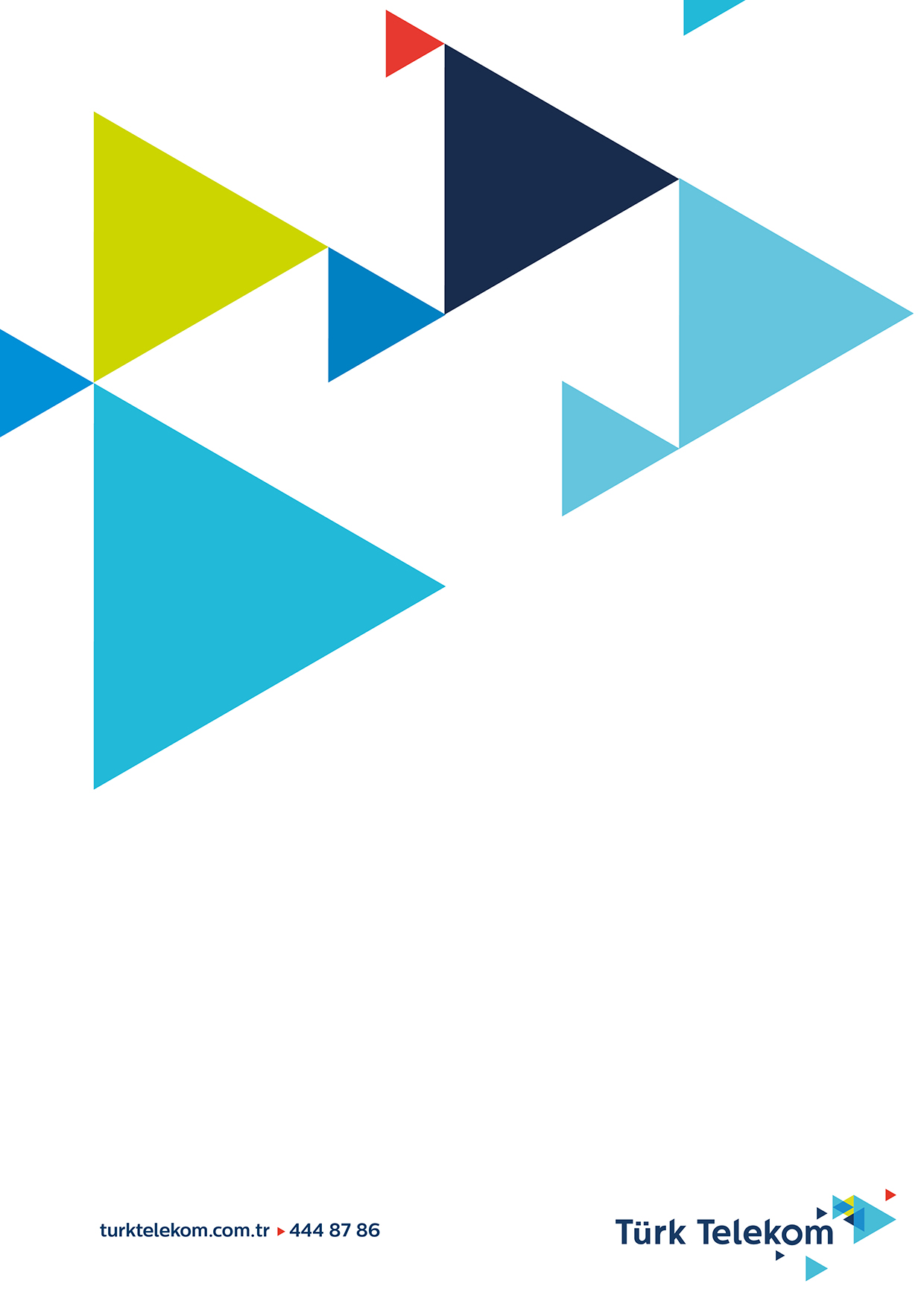 TÜRK TELEKOMÜNİKASYON A.Ş.REFERANS IP SEVİYESİNDE VERİ AKIŞ ERİŞİMİ TEKLİFİ1.	GENEL HÜKÜMLER	41.1.	GİRİŞ	41.2.	AMAÇ VE KAPSAM	41.3.	TANIMLAR VE KISALTMALAR	41.4.	TARAFLARIN HAK VE YÜKÜMLÜLÜKLERİ	52. SUNULAN HİZMETLERE İLİŞKİN HÜKÜMLER	92.1. IP SEVİYESİNDE VERİ AKIŞ ERİŞİMİ HİZMETLERİ	92.2.	ORTAK YERLEŞİM, TESİS PAYLAŞIMI İLE BİNA GİRİŞİ VE BİNA İÇİ BAĞLANTI HİZMETLERİ	93.	ŞEBEKE YÖNETİMİ VE BAKIM	104.	STANDARTLAR VE HİZMET KALİTESİ	104.1.	STANDARTLAR	104.2.	HİZMET SEVİYESİ TAAHHÜDÜ	115.	SÖZLEŞMENİN YÜRÜTÜLMESİ	115.1.	SÖZLEŞMENİN SÜRESİ VE YÜRÜRLÜK	115.2.	SÖZLEŞME İMZALAMA SÜRECİ	115.3.	BAŞVURU VE İŞLETMECİ DEĞİŞİKLİĞİ, HİZMET DEĞİŞİKLİĞİ	125.4.	ÜCRETLER VE FATURALAMA	125.5.	YÜKÜMLÜLÜĞÜN SINIRLANDIRILMASI	125.6.	GİZLİLİĞİN KORUNMASI	135.7.	SÖZLEŞMENİN FESHİ 	135. 8.	BİLGİ SAĞLANMASI	155.9.	TEMSİL YASAĞI	155.10.	MÜLKİYET HAKLARI	165.11.	FERAGAT	165.12. DEVİR	165.13.	BÖLÜNEBİLİRLİK 	175.14.	MÜCBİR SEBEPLER VE UMULMAYAN HALLER	175.15.	SÖZLEŞMENİN YENİDEN MÜZAKERE KOŞULLARI	195.16.	ŞEBEKEDE VEYA SUNULAN HİZMETLERDE DEĞİŞİKLİK DURUMU	205.17.	SÖZLEŞMEDEKİ DEĞİŞİKLİKLER	205.18.	HİZMETİN DURDURULMASI	215.19.	ANLAŞMAZLIKLARIN HALLİ	225.20.   BİLDİRİMLER	226.  EKLER	23EK-1:	 TANIMLAR VE KISALTMALAR	25EK-2:	 TOPOLOJİ VE ŞEBEKE YÖNETİMİ	36EK-3:	 BAŞVURU USUL VE ESASLARI	46EK-4:	İŞLETMECİ VE HİZMET DEĞİŞİKLİĞİ	65EK-5:	 HİZMET SEVİYESİ TAAHHÜDÜ	82EK-6:	 GİZLİLİK ARZ EDEN BİLGİLER VE GİZLİLİK ANLAŞMASI	98EK-7:	 ÜCRETLER VE FATURALAMA	103EK-8:	TEMİNAT USUL ve ESASLARI	1221.	GENEL HÜKÜMLER1.1.	GİRİŞİşbu Referans IP Seviyesinde Veri Akış Erişimi Teklifinde dikkate alınan hususlar şunlardır:1.1.1.	İşletmeci, Kurum tarafından bir elektronik haberleşme hizmeti yürütmek ve/veya elektronik haberleşme altyapısı kurmak ve/veya işletmek üzere yetkilendirilmiştir.1.1.2.	Türk Telekom, İlgili Mevzuat ve Kurum ile imzalamış olduğu elektronik haberleşme hizmetlerinin yürütülmesine ilişkin imtiyaz sözleşmesi çerçevesinde Türkiye’de elektronik haberleşme hizmetlerini yürütmeye ve elektronik haberleşme altyapısı kurup işletmeye yetkilidir. 1.1.3. 	İşbu Referans IP Seviyesinde Veri Akış Erişimi Teklifi, Türk Telekom’un İlgili Mevzuat uyarınca erişim yükümlüsü olması nedeniyle, Tarafların hak ve yükümlülüklerini belirlemek için hazırlanmıştır. 1.1.4. İşbu Referans IP Seviyesinde Veri Akış Erişimi Teklifi, İlgili Mevzuat ve bu mevzuat uyarınca yapılan Kurum düzenlemelerine tabidir.1.2.	AMAÇ VE KAPSAMİşbu Referans IP Seviyesinde Veri Akış Erişimi Teklifi; , Türk Telekom’un sahip olduğu xDSL üzerinden  IP Seviyesinde Veri Akış Erişimi modeli ile hizmet sunabilmesi için gerekli olan usul, esas ve ücretleri içermektedir.1.3.	TANIMLAR VE KISALTMALAR 1.3.1.	İşbu Referans IP Seviyesinde Veri Akış Erişimi Teklifi ve eklerinde kullanılan tanımlar ve kısaltmalar işbu Referans IP Seviyesinde Veri Akış Erişimi Teklifi ve eklerine münhasır olmak üzere EK-1’de karşılarında yazılı anlamı ifade edecektir. 1.3.2.	İşbu Referans IP Seviyesinde Veri Akış Erişimi Teklifinde sehve müstenit herhangi bir hususun önlenmesini teminen tekiller çoğulları ve çoğullar da tekil ifadeleri kapsamaktadır.1.3.3.	İşbu Referans IP Seviyesinde Veri Akış Erişimi Teklifi EK-1’de yer almayan tanımlar ve kısaltmalar İlgili Mevzuatta belirtilen anlamları taşıyacaktır. 1.3.4.	İşbu Referans IP Seviyesinde Veri Akış Erişimi Teklifi ve eklerinde yer alan hükümler arasında çelişki olması durumunda,  Referans IP Seviyesinde Veri Akış Erişimi Teklifinin Ana Metninde yer alan hükümler esas alınacaktır.1.4.	TARAFLARIN HAK VE YÜKÜMLÜLÜKLERİ 1.4.1.	TÜRK TELEKOM’UN HAK VE YÜKÜMLÜLÜKLERİ1.4.1.1. Türk Telekom, , işbu Referans IP Seviyesinde Veri Akış Erişimi Teklifi kapsamındaki hizmetlerden, İlgili Mevzuat çerçevesinde işbu referans teklif ve eklerinde yer alan usul, esas ve ücretlere göre kendisine, ortaklarına, ortaklıklarına ve iştiraklerine uyguladığı koşullarla ayrım gözetmeksizin yararlandıracaktır. 1.4.1.2. Türk Telekom, Sözleşme’nin imzalanması ile birlikte  ile Türk Telekom arasındaki iletişimi sağlamak amacıyla bir adet Müşteri Yöneticisi atayacak ve Müşteri Yöneticisinin iletişim bilgilerini .1.4.1.3. Türk Telekom IP Seviyesinde Veri Akış Erişimi hizmetinin yürütülmesi esnasında bağlantı kurulacak yetkililerin listesini, bölgesel bazda isimleri, görev alanları, irtibat adresleri, telefon numaraları ve e-mail adreslerini güncel olarak xDSL Otomasyon Sisteminde yayımlayacaktır.1.4.1.4. İşletmecinin hizmeti ile ilişkili AnkastreBina ana giriş terminal kutusundan itibaren  nezdindeki cihazların  bağlantısını sağlayan tesisat ve  Türk Telekom’un sorumluluğunda değildir.1.4.1.6. Türk Telekom, İşletmeci tarafından ilk muayenesi yapılıp Türk Telekom’a bildirilen ve Türk Telekom şebekesinden kaynaklanan her , işbu Referans IP Seviyesinde Veri Akış Erişimi Teklif ekindeki HST’de belirtilen süre, usul ve esaslar çerçevesinde gidermekle yükümlüdür.1.4.2.	İŞLETMECİNİN HAK VE YÜKÜMLÜLÜKLERİ 1.4.2.1. İşletmeci, işbu Referans IP Seviyesinde Veri Akış Erişimi Teklifi kapsamında olan her türlü hizmeti Referans IP Seviyesinde Veri Akış Erişimi Teklifi ve eklerinde yer alan usul, esas ve ücretlere uygun olarak alabilir.1.4.2.2. İşletmeci, şartları ve tutarı Ek-8’de yer alan “Teminat Usul ve Esasları”na göre belirlenmiş teminatı Türk Telekom’a teslim edecektir.1.4.2.3. Türk Telekom tarafından hizmetin hazır hale getirilmesine rağmen,  ve/veya  kaynaklanan nedenlerden dolayı hizmetin kullanılamamasından (AnkastreSonlandırma  hazır olmaması vb.)  sorumludur. 1.4.2.4. İşbu Referans IP Seviyesinde Veri Akış Erişimi Teklif kapsamında hizmet verilecek  ilişkin Türk Telekom’un  dışında kalan her türlü hak ve sorumluluk  aittir.1.4.2.5. İşletmecinin hizmetiyle ilişkili  veya kendi tarafında kuracağı her türlü teçhizatın Türk Telekom’un sistemleri ile uyumluluğu,  sorumluluğunda olacaktır. İşletmeci  tarafından karşılanacaktır.1.4.2.6.  İşletmeci, kendi sorumluluğunda olan kısımda kendi kusurundan kaynaklanan her türlü  veya kesintiden sorumludur.1.4.2.7. İşletmeci, Türk Telekom’un sunduğu Sözleşme konusu hizmet üzerinden vermekte olduğu servislerin içeriği, niteliği, sunuş biçimi ile müşterisinin sisteminde meydana gelebilecek ve kendi kusurundan kaynaklanan  veya kesintiden dolayı ortaya çıkabilecek zarar ve ziyan taleplerine karşı, üçüncü şahıslar, bayii, acenteler ve  diğer birimleri tarafından açılacak her türlü dava ve takibe karşı sorumlu olacak, Türk Telekom bu kabil dava, zarar ziyan taleplerine  ve muhatap olmayacaktır. Türk Telekom tarafından, herhangi bir şekilde,  kusurundan kaynaklanan nedenlerle, üçüncü kişilerin zarar ve ziyanına karşı bir ödeme yapılması halinde, Türk Telekom’un  hiç bir hükme hacet kalmaksızın, ödediği parayı ve yapmış olduğu masraf ve harcamaları rücu etmesini ve bunun karşılığında talep edilen miktarı ödemeyi,  kabili rücu olarak kabul ve taahhüt eder.1.4.2.8. İşletmecinin  ve faturalama işlemleri  tarafından gerçekleştirilecektir.1.4.3.	MÜŞTEREK HAK VE YÜKÜMLÜLÜKLER 1.4.3.1. İşbu IP Seviyesinde Veri Akış Erişimi Teklifi kapsamındaki hizmetlere yönelik olarak belirlenen standartlar ve prosedürler işbu Referans IP Seviyesinde Veri Akış Erişimi Teklifi ve eklerinde yer aldığı şekilde uygulanacaktır.1.4.3.2. Taraflar, şebekelerinin güvenli çalışması için gerekli olan tüm tedbirleri alacaklardır. 1.4.3.3. Taraflardan her biri, diğer  karşı, basiretli ve tedbirli bir tacir olarak kendisine düşen her türlü özen ve dikkati göstermekle yükümlüdür.1.4.3.4. Taraflar, kendi kasıt, ihmal ve hataları sonucu meydana gelen maddi hasar, ölüm ve yaralanmalardan ötürü yasalarca belirlenen hukuki ve cezai sorumlulukları taşırlar. Her bir Taraf, elemanlarının ve sistem/cihaz ve kablolarının kazaya karşı sigortasından sorumludur. 1.4.3.5. Taraflar, kendi sorumluluk sahalarında haberleşmenin gizliliği de dâhil olmak üzere İlgili Mevzuat ve Kurum tarafından getirilen yükümlülüklere aynen uyacaklardır.1.4.3.6. Diğer Tarafın, Şebekesi üzerinden İlgili Mevzuat ya da Kurum tarafından yapılan yetkilendirmeye aykırı olarak hizmet sunduğunu iddia eden Taraf konuyu en kısa zamanda Kurum’a bildirmekle yükümlüdür. Kurum, İlgili Mevzuat kapsamında kamu yararı açısından gerekli gördüğü her türlü tedbiri almaya yetkilidir.1.4.3.7. İşletmeci ve taşeronlarına ait personel, Türk Telekom tarafından kendisine verilen Geçici Giriş Kartlarında tanımlanan alanlara Referans Ortak Yerleşim ve  Teklifi’nde yer alan usul, esas ve ücretler dâhilinde giriş hakkına sahip olacaktır. İşletmeci Geçici Giriş Kartı taleplerini  Sistemi üzerinden yapacaktır.1.4.3.8. Taraflar, herhangi bir sistem/cihaz , birbirlerinin şebekelerinde veya Türk Telekom tarafından diğer  sunulan hizmetlerde herhangi bir kesinti veya  sebep olmaması için gerekli her türlü tedbiri alacaktır.2.	SUNULAN HİZMETLERE İLİŞKİN HÜKÜMLER2.1. 	IP SEVİYESİNDE VERİ AKIŞ ERİŞİMİ HİZMETLERİ2.1.1.	IP Seviyesinde Veri Akış Erişimi, Trafiğin işbu Referans IP Seviyesinde Veri Akış Erişimi  yer alan usul ve esaslara göre Türk Telekom tarafından  teslim 2.1.2. Türk Telekom’un sunduğu IP Seviyesinde Veri Akış Erişimi Hizmeti topolojisi, bileşenleri ve konfigürasyonları, teknik özellikler ve tabi olunan standartlar, EK-2’de yer almaktadır.2.1.3. İşletmecinin IP Seviyesinde Veri Akış Erişimi Hizmetinden faydalanmak amacıyla Türk Telekom  Otomasyon Sistemine erişimi işbu referans teklifin EK-3’ünde yer alan hükümler çerçevesinde gerçekleştirilecektir.2.2.	ORTAK YERLEŞİM, TESİS PAYLAŞIMI İLE BİNA GİRİŞİ VE BİNA İÇİ BAĞLANTI HİZMETLERİ2.2.1.	Ortak Yerleşim, Türk Telekom’un sunacağı IP Seviyesinde Veri Akış Erişimi Hizmeti kapsamında  tarafından talep edilecek Fiziksel, Birlikte, Sanal veya Uzaktan Ortak Yerleşimde yer kullanımı ile enerji ve klimatizasyon hizmetlerinden  faydalandırılmasına ilişkin hususları içermektedir.2.2.2.	Tesis Paylaşımı, Türk Telekom’un sunacağı IP Seviyesinde Veri Akış Erişimi Hizmeti kapsamında  tarafından talep edilecek Havai ve/veya Yeraltı Tesislerinden  faydalandırılmasına ilişkin hususları içermektedir.2.2.3. Bina Girişi ve Bina İçi Bağlantı, Türk Telekom’un sunacağı IP Seviyesinde Veri Akış Erişimi kapsamında kendi F/O kablo altyapısı ile Türk Telekom binalarındaki sistem/cihazlarına bağlantı yapmak isteyen  tarafından talep edilecek Bina Girişi ve Bina İçi Bağlantı hizmetlerinden  faydalandırılmasına ilişkin hususları içermektedir.2.2.4. Ortak Yerleşim ve Bina Girişi ve Bina İçi Bağlantı Hizmetleri’ne ilişkin usul, esas ve ücretler, Referans Ortak Yerleşim ve  Teklifi’nde, Havai ve/veya Yeraltı Tesislerin Paylaşımına ilişkin usul, esas ve ücretler ise Referans Tesis Paylaşımı ve Aydınlatılmamış Fiber Teklifi’nde yer almaktadır. 3.	ŞEBEKE YÖNETİMİ VE BAKIMŞebeke Yönetimi, iyileştirilmesi, şebeke bütünlüğü, güvenliği, işletimi, bakım ile  ve hasara ilişkin hususlar EK-2’de yer almaktadır.4.	STANDARTLAR VE HİZMET KALİTESİ4.1.	STANDARTLAR4.1.1.	ITU-T, ETSI ve Kurum tarafından yapılan düzenlemeler arasından Türk Telekom’un mevcut şebekesinde kullandığı standartlar öncelikli olmak üzere, elektronik haberleşme şebekeleri ve hizmetlerinde kalitenin elde edilmesi için öngörülen standartlar, teknikler ve metodoloji esas alınır. Teknolojik gelişmelere açık olarak, kullanılan standartlar  talepleri dikkate alınarak uluslararası standartlara uygun olarak değiştirilebilecek ya da ilave standartlar eklenebilecektir. 4.1.2. Türk Telekom yapılacak standart değişikliklerini  3 (üç) ay önceden yazılı olarak, e-posta veya  yolu ile bildirecek ve  de söz konusu değişiklikler için Türk Telekom tarafından yazılı olarak, e-posta veya  yolu ile bildirilen tarihten en geç 2 (iki) ay önce bahse konu değişikliklere ilişkin çekince ve/veya problemlerini yazılı olarak, e-posta veya  ile Türk Telekom’a ileteceklerdir. İşletmecinin söz konusu değişiklik nedeniyle varsa yeni çözümler üretebilmesi için karşılıklı çalışmalar yapılacaktır. Bu durumda Türk Telekom  hak kaybına uğramaması için gerekli tedbirleri alacaktır.4.2.	HİZMET SEVİYESİ TAAHHÜDÜİşbu Referans IP Seviyesinde Veri Akış Erişimi Teklifi kapsamında verilecek hizmetlere ilişkin HST EK-5’te yer almaktadır.5.	SÖZLEŞMENİN YÜRÜTÜLMESİ5.1.	SÖZLEŞMENİN SÜRESİ VE YÜRÜRLÜKIP Seviyesinde Veri Akış Erişimi Sözleşmesi, Taraflarca imzalandığı tarihte yürürlüğe girecek olup, belirsiz sürelidir.5.2.	SÖZLEŞME İMZALAMA SÜRECİ 5.2.1.	İşletmeci, Kurum tarafından onaylanan Referans IP Seviyesinde Veri Akış Erişimi Teklifini; Türk Telekom’un www.turktelekom.com.tr internet sitesinden temin edebilecektir. İşletmeci, Türk Telekom’dan Sözleşme imzalama talebinde bulunabilecek ve bu talebi üzerine IP Seviyesinde Veri Akış Erişimi Sözleşmesi, Türk Telekom tarafından 15 (on beş)  içerisinde  gönderilecektir. 5.2.2.	İşletmeci,  olma ehliyetini gösterir resmi dokümanları iki nüsha olarak imzaladığı IP Seviyesinde Veri Akış Erişimi Sözleşmesini, Gizlilik  birlikte Türk Telekom’a ilettikten sonra Sözleşme, Türk Telekom tarafından 15 (on beş)  içerisinde imzalanacak ve imzalanan Sözleşme’nin bir nüshası  gönderilecektir.5.3.	BAŞVURU VE İŞLETMECİ DEĞİŞİKLİĞİ, HİZMET DEĞİŞİKLİĞİ5.3.1.	IP Seviyesinde Veri Akış Erişimi Hizmeti kapsamındaki Başvuru Usul ve Esasları EK-3’te yer almaktadır.5.3.2. IP Seviyesinde Veri Akış Erişimi Hizmeti kapsamındaki İşletmeci Değişikliği, Hizmet Değişikliğine ilişkin hususlar EK-4’te yer almaktadır.5.3.3. İşletmeci, IP Seviyesinde Veri Akış Erişimi Hizmeti Sözleşmesini imzaladıktan sonra taleplerini  Otomasyon  üzerinden yapacaktır. Türk Telekom,  yaptığı ilgili talebe Otomasyon Sistemi üzerinden cevap verecektir. Bu fonksiyonların kullanımına ilişkin web servisleri Türk Telekom tarafından hazırlanacaktır. Aynı zamanda, xDSL Otomasyon Sistemi üzerinden yapılan tüm işlemler aylık olarak yine xDSL Otomasyon Sistemi üzerinden raporlanabilecektir. Bu sözleşme kapsamında tüm HST’ler, bu taahhütlere ilişkin gecikme süreleri ve oluşan ceza bedelleri yine xDSL Otomasyon Sistemi üzerinden raporlanabilecektir.5.4.	ÜCRETLER VE FATURALAMA IP Seviyesinde Veri Akış Erişimi Hizmetine ilişkin ücretler, ödemeler ve faturalama prosedürlerinin detayları EK-7’de yer almaktadır.5.5.	YÜKÜMLÜLÜĞÜN SINIRLANDIRILMASI5.5.1.	Türk Telekom, şebeke işletim güvenliğinin, şebeke bütünlüğünün veya veri güvenliğinin temin edilemeyeceğini ya da şebekelerin karşılıklı işletilebilirliğinin mümkün olmadığını objektif kriterlerle kanıtlaması durumunda, Kurum’un onayını almak kaydıyla, belirtilen hususların sebebini teşkil eden teknik problemin devam ettiği yer ve zaman ile sınırlı olarak,  sunduğu IP Seviyesinde Veri Akış Erişimi Hizmetini sınırlandırabilir.5.5.2.	Tarafların sorumlulukları işbu Referans IP Seviyesinde Veri Akış Erişimi Teklifi ile sınırlıdır. Taraflar işbu Referans IP Seviyesinde Veri Akış Erişimi Teklifinde yer almayan herhangi bir dolaylı ya da direkt zarar veya ziyandan sorumlu tutulamaz. 5.6.	GİZLİLİĞİN KORUNMASITaraflar, IP Seviyesinde Veri Akış Erişimi Sözleşmesi’nin imzalanması öncesi EK-6’da yer alan “Gizlilik Anlaşması”nı imzalayacak ve gizliliğin korunması ile ilgili olarak söz konusu anlaşma hükümlerine uyacaktır. Gizlilik yükümlülüğü IP Seviyesinde Veri Akış Erişim Sözleşmesi’nin bitiminden veya feshinden sonra 5 (beş) yıl boyunca devam edecektir. 5.7.	SÖZLEŞMENİN FESHİ 5.7.1. Karşılıklı mutabakat ile Sözleşme feshedilebilir.5.7.2. Sözleşme, Taraflardan birinin yetkilendirilmesinin herhangi bir nedenle sona ermesi ve söz konusu Tarafın, yetkilendirmesi çerçevesinde sunmakta olduğu hizmetleri kapsayan farklı bir yetkilendirme almaması durumunda herhangi bir işleme gerek kalmaksızın feshedilmiş sayılır. 5.7.3. Taraflar, Mücbir Sebep varlığının en az 30 (otuz) gün sürmesi halinde karşılıklı mutabakat ile Sözleşmeyi feshedebilir. 5.7.4. Taraflardan birinin Sözleşme hükümlerine aykırı davrandığının iddia edilmesi halinde, öncelikle ilgili Taraf (iddia sahibi Taraf) iddiaya konu aykırılığın giderilmesini teminen diğer Tarafa yazılı bildirimle 15 (on beş) gün süre verir. Bu süre zarfında konuya ilişkin bir çözüme ulaşılamazsa, Taraflar iddia edilen aykırılığın tespiti amacıyla, tespiti istenen aykırılığın niteliğine göre, Kurum’a veya mahkemeye başvurabilir. Aykırılığın Kurum veya mahkemece tespit edilmesi halinde, tespit talebinde bulunan Taraf Sözleşmeyi feshedebilir. Aykırılık nedeniyle oluşan zararların diğer Tarafça tazmini talep edilebilir. 5.7.5. Taraflardan birinin iflasına karar verilmesi halinde; diğer Taraf Sözleşme’yi 30 (otuz) gün içerisinde feshedebilir. 5.7.6. Sözleşme kapsamında , ödeme ve/veya ilave/yükseltilmiş teminat mektubu verme yükümlülüklerini taraflar arasında belirlenen süreler zarfında yerine getirmemesi durumunda Türk Telekom, yükümlülüğün yerine getirilmesini teminen  yazılı bildirimle 15 (onbeş) gün süre . Bu sürenin sonunda da  yükümlülüğünü yerine getirmemesi halinde Türk Telekom hizmeti durdurma hakkına . Hizmetin durdurulması  ispatlayıcı belgelerle birlikte 7 (yedi) gün içerisinde Kuruma bilgi . Hizmetin durdurulmasını müteakip, azami 15 (onbeş) gün süre içerisinde  tarafından ödeme ve/veya teminat mektubu verme yükümlülüklerinden birinin yerine getirilmemesi durumunda Türk Telekom 7 (yedi) gün içerisinde Kuruma .5.7.7. Giderilmesi doğrudan Türk Telekom’un yapacağı çalışmalara bağlı olmayan Umulmayan Hallerin, en az 30 (otuz) gün sürmesi halinde, karşılıklı mutabakat ile Sözleşme feshedilebilir.5.7.8. İşletmeci her halükarda 1 (bir) ay önceden yazılı olarak Türk Telekom’a bildirerek Sözleşmeyi feshedebilir.5.7.9. Sözleşmenin, herhangi bir şekilde feshi veya sona ermesi durumunda,  ile arasındaki hukuki durum ve bu durumdan kaynaklanabilecek her türlü ihtilaf,  ve Aboneleri arasında çözümlenecektir. Türk Telekom’un  karşı doğrudan herhangi bir sorumluluğu yoktur5. 8.	BİLGİ SAĞLANMASI5.8.1.	Taraflar, İlgili Mevzuat çerçevesinde gerekli bilgi alışverişini sağlayacaktır. Taraflar, diğer Tarafa verilen bilgilerin hatalı ya da eksik olmasından dolayı hizmette oluşabilecek kesintiler ya da şebekede meydana gelebilecek hasarlardan sorumlu olacaktır. 5.8.2.	Taraflar, birbirlerine mücbir sebepler hariç acil durumlarda şebekelerin olumsuz etkilenmemesi için güvenli operasyonun nasıl sağlanacağına dair yeterli bilgiyi temin edecektir.5.9.	TEMSİL YASAĞI 5.9.1.	IP Seviyesinde Veri Akış Erişimi Sözleşmesi, Tarafların birbirlerinin temsilcisi veya acentesi gibi ticari sıfatlar taşımasına imkân verecek şekilde işlemeyecek ve yorumlanamayacak, Taraflar kendilerini böyle bir sıfatla arz ve takdim edemeyecek, birbirleri namına sarahaten veya zımnen hiçbir yükümlülük ihdasına yetkili olmayacaklar ve bu gibi davranışlara teşebbüs ve tevessül etmeyeceklerdir. 5.9.2.	Taraflar hizmet sunarken veya reklamlarında diğer Tarafın ticaret unvanını ve logosunu kullanmayacaklar, diğer tarafın mal ve hizmetlerine ilişkin hususlarda yanlış, yanıltıcı ve benzeri beyanlarla kötüleyici, karalayıcı iş ve eylemlerde bulunmayacaklardır.5.9.3.	Taraflar, karşı Tarafın yazılı izni olmadan karşı Tarafı temsil edemeyecek ve karşı Taraf namına taahhütte bulunamayacaktır. 5.10.	MÜLKİYET HAKLARI İşbu Referans IP Seviyesinde Veri Akış Erişimi Teklifindeki hiç bir ifade, bir Tarafa ait Fikri Mülkiyet Haklarının (Dünyanın herhangi bir yerinde geçerli olan herhangi bir patente, alt patente, tescilli şemaya, tescilli tasarıma, tescilli marka veya hizmet markasına, çoğaltma hakkına, tasarım hakkına, yarı iletken topografi hakkına, know-how hakkına veya benzeri herhangi bir hak üzerinde sahip olunan), diğer Tarafa devrini tazammun etmez. Fikri Mülkiyet Hakları bunları oluşturan veya bunlara sahip olan Tarafın mülkiyetinde kalacaktır.5.11.	FERAGAT IP Seviyesinde Veri Akış Erişimi Sözleşmesi’nin ihlalinden veya herhangi bir şart ya da koşulunun yerine getirilmemesinden doğan her türlü hak ya da talepten feragat, IP Seviyesinde Veri Akış Erişimi Sözleşmesi’nden veya IP Seviyesinde Veri Akış Erişimi Sözleşmesi’nin başka şekilde ihlalinden ya da diğer koşullarının yerine getirilmemesinden kaynaklanan hak ya da taleplerden vazgeçilmesi olarak yorumlanmayacaktır. Yazılı olarak yapılmayan ve feragati yapan Taraf adına imzalanmayan hiç bir feragat geçerli olmayacaktır.5.12.	DEVİRIP Seviyesinde Veri Akış Erişimi Sözleşmesi imzalamış bulunan  bir başka  tarafından devralınması ya da bir başka İşletmeci ile birleşmesi sonrasında Türk Telekom tarafından gerçekleştirilecek tanımlama, değişiklik vb. işlemler ücreti karşılığında yapılacaktır.5.13.	BÖLÜNEBİLİRLİK IP Seviyesinde Veri Akış Erişimi Sözleşmesi’nin herhangi bir hükmünün her iki Taraf için de geçersiz ya da uygulanamaz sayılması veya mahkeme kararıyla geçersiz kılınması IP Seviyesinde Veri Akış Erişimi Sözleşmesi’nin kalan hükümlerinin geçerliliğini ya da uygulanabilirliğini etkilemeyecektir.5.14.	MÜCBİR SEBEPLER VE UMULMAYAN HALLER5.14.1. İşbu Referans IP Seviyesinde Veri Akış Erişimi Teklifi’nin tamamında tanımlanan işlere şamil olmak üzere Mücbir Sebep ve Umulmayan Halin kapsamına aşağıda yer verilmektedir.5.14.1.1. Mücbir Sebepler:Grev, lokavt ve işin yavaşlatılması,Savaş, seferberlik halleri, halk ayaklanmaları, saldırı, terör hareketleri, sabotajlar, avarya, radyasyon veya kimyasal kirlilik/serpinti, iyon radyasyonu vb.Ulaşım kazaları, doğal afetler (deprem, su baskını, yıldırım, çığ düşmesi, heyelan, volkanik patlama, meteor düşmesi, güneş patlaması, tsunami, obruk oluşumu vb.), yangın veya ciddi salgın hastalıklar baş göstermesi, karantina, aşırı yağış nedeniyle yolların kapanması vb. olaylar başta olmak üzere Tarafların sorumluluğu altında olmayan, üçüncü şahısların hareketleri veya ihmalleri sebebiyle ya da Tarafların denetimi dışında bulunan herhangi bir sebeple hizmetin aksaması, durması veya kesintiye uğraması.5.14.1.2. Umulmayan Haller:Türk Telekom’un bir başka kurum veya kuruluştan (Karayolları Genel Müdürlüğü, Belediyeler, Elektrik Dağıtım Şirketleri, İl Özel İdareleri, İnşaat Şirketleri vb.) aldığı hizmetlerde oluşan aksamalar,Türk Telekom’dan kaynaklanmayan ancak üçüncü şahıslarla, kurum veya kuruluşların (Karayolları Genel Müdürlüğü, Belediyeler, Elektrik/Doğalgaz Dağıtım Şirketleri, İl Özel İdareleri, Altyapı/İnşaat Şirketleri vb.) sebep olduğu hizmet sürekliliğini veya tesisini engelleyen (deplase, hırsızlık ve enterferans vb.) etkenler.5.14.2. Mücbir Sebepten etkilenen Taraf, olayı takip eden 30 (otuz) gün içerisinde, Umulmayan Halden etkilenen Taraf olayı takip eden ) gün içerisinde, diğer Tarafa, yükümlülüklerini yürütemeyeceği kapsamı ve süreyi, e-posta, , çağrı merkezi veya  üzerinden veya yazılı olarak bildirecektir. Mücbir Sebepten veya Umulmayan Halden etkilenen Taraf, gecikme veya  bitmesi üzerine  diğer Tarafa Mücbir Sebep veya Umulmayan Halin bittiğini, e-posta, , çağrı merkezi,  üzerinden veya yazılı olarak haber verecektir.5.14.3. Taraflar, Mücbir Sebepler veya Umulmayan Haller nedeniyle oluşan kesintilerden doğacak dolaylı ve dolaysız hasar ve zararlardan birbirlerine karşı sorumlu değildir. Taraflardan birinin Mücbir Sebep sonucu, işbu Referans IP Seviyesinde Veri Akış Erişimi Teklifi kapsamındaki hizmetlerin bir kısmını ya da tümünü sunamadığı döneme ilişkin, diğer Taraf, Mücbir Sebepten kaynaklanan nedenlerle sunulamayan hizmetler için ödeme yapma yükümlülüğünden muaftır.5.14.4. Taraflar, Mücbir Sebepler veya Umulmayan Hallerden dolayı ilgili Sözleşmenin yürütülmesi esnasında uyulması gerektiği belirtilen sürelerde meydana gelen gecikmelerden sorumlu olmayacaklardır. 5.14.5. Umulmayan hal oluştuğuna ilişkin taraflar arasında uzlaşmazlık oluştuğunda, umulmayan halin varlığı ve süresi taraflarca ilgili bilgi ve belgelerle Kuruma sunulur. Umulmayan Hallerde sözü edilen durumlardan, giderilmesi doğrudan Türk Telekom’un yapacağı çalışmalara bağlı olmayanlar ile ilgili olarak, Türk Telekom en geç 5 (beş) gün içerisinde yaptığı başvuruları ve varsa sonuçlarını  bildirecektir.5.15.	SÖZLEŞMENİN YENİDEN MÜZAKERE KOŞULLARI5.15.1. IP Seviyesinde Veri Akış Erişimi Sözleşmesi’nde, bu madde ile sınırlı olmamak üzere, aşağıdaki hallerde değişiklik yapılabilecektir.İşletmecinin Kurum’dan aldığı yetkilendirmenin hüküm ve koşullarının değişmesi,Referans IP Seviyesinde Veri Akış Erişimi Teklifinde değişiklik yapılması,İlgili Mevzuatta önemli bir değişiklik meydana gelmesi,Şebekede IP Seviyesinde Veri Akış Erişimi Sözleşmesi’nin teknik temelini etkileyen ya da etkileyebilecek esaslı bir değişiklik meydana gelmesi,Kurum’un, daha uygun teknik ve ticari alternatiflerin var olduğuna veya ilgili elektronik haberleşme hizmetleri pazarındaki rekabet koşullarının söz konusu hizmetin Türk Telekom tarafından sunulmasına gerek kalmayacak düzeye ulaştığına karar vermesi.5.15.2. Taraflar, gözden geçirme taleplerinde görüşülecek hususları ayrıntılı şekilde belirteceklerdir.5.15.3. Taraflardan herhangi biri, diğer Tarafa yazılı bildirimde bulunmak suretiyle her zaman gözden geçirme talebinde bulunabilir. 5.15.4. Gözden geçirme talebinde bulunulması üzerine Taraflar, IP Seviyesinde Veri Akış Erişimi Sözleşmesi’nde yapılacak ilgili değişiklikler üzerinde anlaşmaya varmak amacıyla, görüşmelerde bulunacaklardır.5.15.5. Tarafların, gözden geçirme talebinde bulunmaları IP Seviyesinde Veri Akış Erişimi Sözleşmesi’nin değiştirildiği anlamına gelmez ve değişiklikler üzerinde Taraflarca mutabakata varılana ve üzerinde mutabakata varılan değişiklikler yürürlüğe girinceye kadar IP Seviyesinde Veri Akış Erişimi Sözleşmesi mevcut haliyle yürürlükte kalacaktır.5.16.	ŞEBEKEDE VEYA SUNULAN HİZMETLERDE DEĞİŞİKLİK DURUMU5.16.1. Türk Telekom’un, herhangi bir santralde veya Santral Sahasında yapmak zorunda kalacağı değişikliklerin,  sunmakta olduğu veya Referans IP Seviyesinde Veri Akış Erişimi Teklifi kapsamında Türk Telekom’dan almakta olduğu hizmetin sona ermesine sebep olması durumunda 6 (altı) ay önceden  haber verilecek ve  de söz konusu değişiklikler için Türk Telekom tarafından bildirilen tarihten en geç 3 (üç) ay önce bahse konu değişikliklere ilişkin çekince ve/veya problemlerini Türk Telekom’a iletecektir. İşletmecinin söz konusu değişiklik nedeniyle varsa yeni çözümler üretebilmesi için karşılıklı çalışmalar yapılacaktır. Bu durumda, Türk Telekom  asgari kesinti ile hizmet verebilmesi ve hak kaybına uğramaması için gerekli tedbirleri alacaktır. 5.16.2. Türk Telekom’un, mevcut Santral Sahalarından yeni Santral Sahaları oluşturmak zorunda kalması ya da yeni teknolojileri şebekesine uyarlamasının  şebekesinde çok kapsamlı revizyonlar yapmasına neden olması halinde uygun çözümün üretilmesi için karşılıklı çalışmalar yapılacaktır. Bu durumda, Türk Telekom  asgari kesinti ile hizmet verebilmesi ve hak kaybına uğramaması için gerekli tedbirleri alacaktır.5.17.	SÖZLEŞMEDEKİ DEĞİŞİKLİKLERTürk Telekom, taraflarca mutabakata varılan durumlar ile Kurum tarafından yapılan düzenlemeler saklı olmak üzere,  işbu Referans IP Seviyesinde Veri Akış Erişimi Teklifi’nde yer alan usul, esas ve ücretlerle hizmet sunmakla yükümlüdür. İlgili mevzuat ve/veya Kurum düzenlemeleri uyarınca, Referans IP Seviyesinde Veri Akış Erişimi Teklifi’nde, ücretler ve ücretlerin uygulanmasına ilişkin hükümler haricinde değişiklik yapılması halinde, Türk Telekom , aksi talep edilmediği takdirde, ilgili değişikliğin IP Seviyesinde Veri Akış Erişimi Sözleşmesi kapsamında 10 (on) iş gününü müteakiben uygulanmaya başlayacağı yönünde bildirimde bulunur. Söz konusu bildirim Türk Telekom tarafından değişikliğin yürürlüğe girmesini müteakip 3 (üç) iş günü içerisinde yapılır. Ücretler ve ücretlerin uygulanmasına ilişkin hükümlerde değişiklik yapılması halinde ise Ek-7’ye göre işlem yapılır.5.18.	HİZMETİN DURDURULMASI5.18.1. Türk Telekom, şebeke işletim güvenliğinin, şebeke bütünlüğünün veya veri güvenliğinin temin edilemediği ya da şebekelerin karşılıklı işletilemediği durumlarda,  sunduğu hizmeti objektif kriterlerle kanıtlaması durumunda Kurumun onayını almak suretiyle, belirtilen hususların sebebini teşkil eden teknik problemin devam ettiği yer ve zaman ile sınırlı olarak durdurabilir. Söz konusu durumun sona ermesi ile talebi olmaksızın hizmet yeniden başlatılır.5.18.2. Türk Telekom,  sunduğu hizmeti,  ve  tarafından kullanılan cihazların yürürlükteki standartlara uymaması ya da sunulan hizmetin, Türk Telekom’un yürütmekte olduğu diğer hizmetlerin ve diğer  tarafından sunulan hizmetlerin kalitesini bozan enterferansa neden olması durumunda Kurum’un onayını almak suretiyle durdurabilir.5.18.3. Türk Telekom, haberleşmede kesinti doğuran enterferans dâhil, hizmetlerin acilen durdurulmasını gerektiren ve  önceden bildirimin imkân dâhilinde olmadığı umulmayan hallerde hizmeti durdurur. Türk Telekom hangi yükümlülüklerini, hangi kapsam ve sürede yerine getiremeyeceğini, gerekçeleri ile birlikte, hizmetin kesilmesini takip eden 1 (bir) iş günü içerisinde yazılı olarak Kurum’a ve ilgili  bildirir. Söz konusu durumun sona ermesi ile birlikte,  talebi olmaksızın hizmet yeniden başlatılır.5.19.	ANLAŞMAZLIKLARIN HALLİ5.19.1. IP Seviyesinde Veri Akış Erişimi Sözleşmesi’nin uygulanması ile ilgili olarak Türk Telekom ile  arasında bir anlaşmazlık olması halinde Taraflar anlaşmazlığın çözümlenmesi için gerekli iyi niyetli çabayı sarf edeceklerdir. 5.19.2. Çalışmaların bir netice vermemesi halinde, herhangi bir Taraf, Kurum nezdinde uzlaştırma talebinde bulunabileceği gibi uyuşmazlığın çözümü için mahkemeye de başvurabilir. 5.20. 	BİLDİRİMLER5.20.1. Taraflarca yapılacak her türlü talep, tahsis, tesis, , iptal vb. bildirimler, Tarafların kendi yükümlülüğünde ve münhasıran  Otomasyon Sistemi üzerinden yapılacak olup, bildirimlere dair Otomasyon Sisteminde tutulacak veriler esas alınacak ve usulüne uygun bildirim olarak kabul edilecektir.5.20.2. Türk Telekom, kampanya/tarife/ürün duyurusu, sözleşme/ek protokol duyurusu, uygulama esasları, teminat yönetimi, müşteri yöneticisi bilgileri vb. bildirimleri ilgili satış ve destek kanalları üzerinden veya  ile yapabilecektir. İşletmeci de söz konusu bildirimlere aynı usulle cevap verebilecektir.5.20.3. Yukarıda yer verilen durumların dışında mesai saatleri içerisinde elden teslim edildiğinde, faksla gönderimin alındığı teyit edildiğinde, teslim formu ile birlikte kargo aracılığı ile teslim edildiğinde, iadeli taahhütlü mektupla ve/veya noter aracılığıyla tebliğ edildiğinde; usulüne uygun şekilde bildirimde bulunulmuş sayılacaktır.5.20.4. Taraflar adres değişikliklerini en az 15 (on beş) gün önceden yazılı olarak bildirmek zorundadır. Adres değişikliklerinin zamanında bildirilmemesinden doğacak her türlü sorumluluk bildirimi yapmayan tarafa ait olacaktır. Adres değişiklikleri bildirilmediği durumlarda son bilinen adrese yapılan tebligat geçerli kabul edilecektir.5.20.5. Taraflar isim, unvan, adres değiştirmeleri durumunda söz konusu değişiklikleri yazılı olarak diğer Tarafa bildirecek ve konuyla ilgili resmi evrakları sunacaktır.5.20.6. İşletmeci beyan ettiği bilgilere ait değişiklikleri yazılı olarak veya  kanalıyla Türk Telekom’a bildirmedikçe, Türk Telekom kayıtlarında yer alan bilgiler geçerli olacaktır.6.	EKLEREK-1	TANIMLAR VE KISALTMALAREK-2	TOPOLOJİ VE ŞEBEKE YÖNETİMİ EK-3	BAŞVURU USUL VE ESASLARIEK-4	İŞLETMECİ VE HİZMET DEĞİŞİKLİĞİ EK-5	HİZMET SEVİYESİ TAAHHÜDÜ EK-6	GİZLİLİK ARZ EDEN BİLGİLER VE GİZLİLİK ANLAŞMASI EK-7	ÜCRETLER VE FATURALAMA EK-8	TEMİNAT USUL VE ESASLARI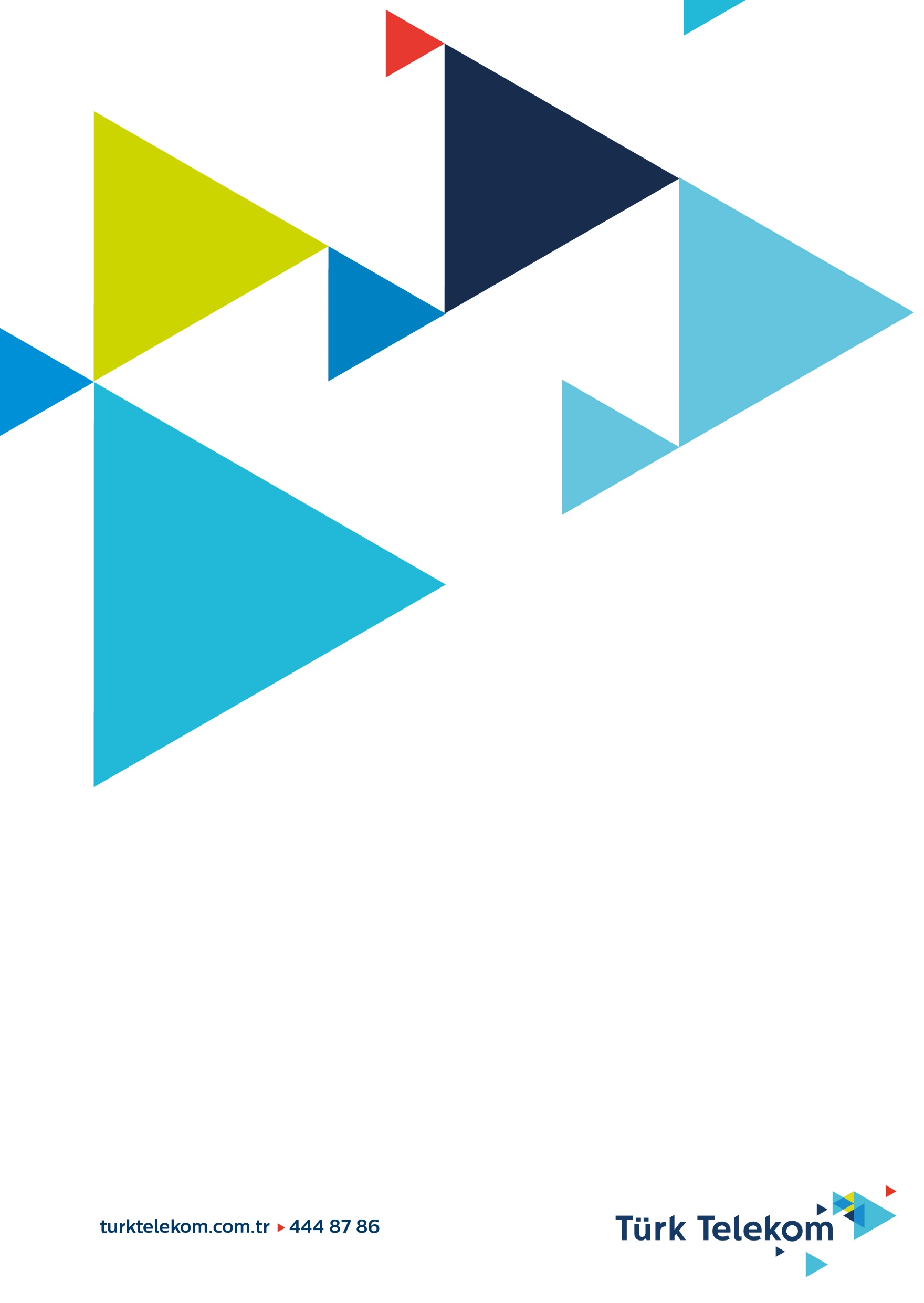 EK-1:		TANIMLAR VE KISALTMALARAşağıda belirtilen ve Referans IP Seviyesinde Veri Akış Erişimi Teklifi ve Eklerinde kullanılan bazı terim ve kısaltmalar, uluslararası terminolojiye de uygun olarak ve Referans IP Seviyesinde Veri Akış Erişimi Teklifi ve eklerinde münhasıran karşılarında yazılı anlamı ifade edecektir. EK-2:		TOPOLOJİ VE ŞEBEKE YÖNETİMİIP SEVİYESİNDE VERİ AKIŞ ERİŞİMİ TOPOLOJİSİ1.1. Trafik, Şekil- gösterildiği gibi  ait portun bağlı olduğu TTN’ye kadar Türk Telekom tarafından -best effort olarak- taşınacak olup,  L2TP tünel ile  cihazına teslim edilecektir.1.2. TTN, Türk Telekom IP MPLS Şebekesi üzerinde yer alan Türk Telekom IP MPLS portudur. Bununla birlikte herhangi bir Türk Telekom TTN’de Türk Telekom altyapısının uygun olması ve  talep etmesi durumunda Türk Telekom SSG’si üzerinde yer alan SSG portu da TTN olarak kullanılabilir.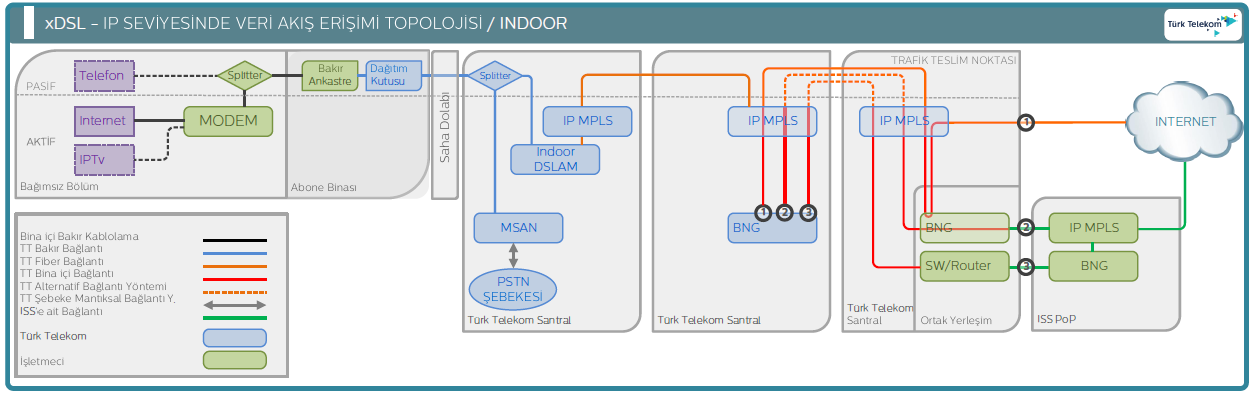 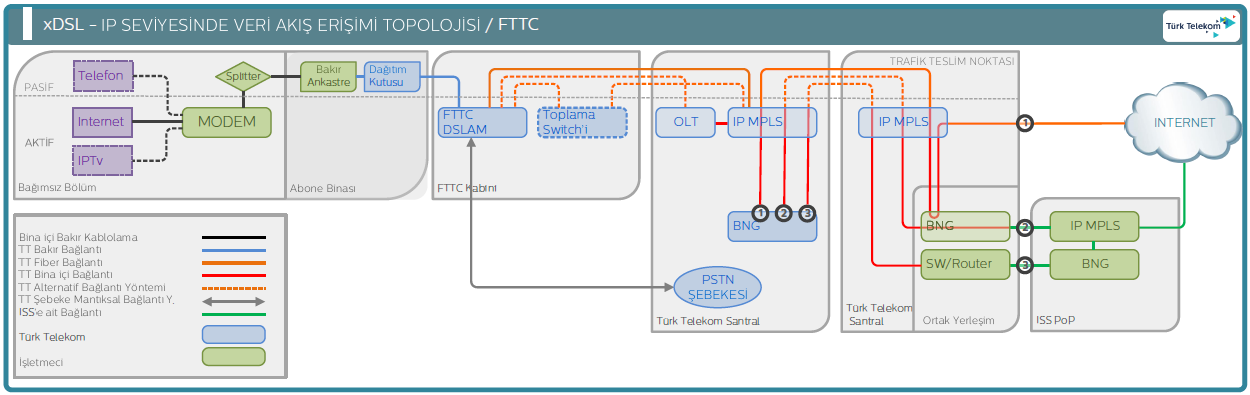 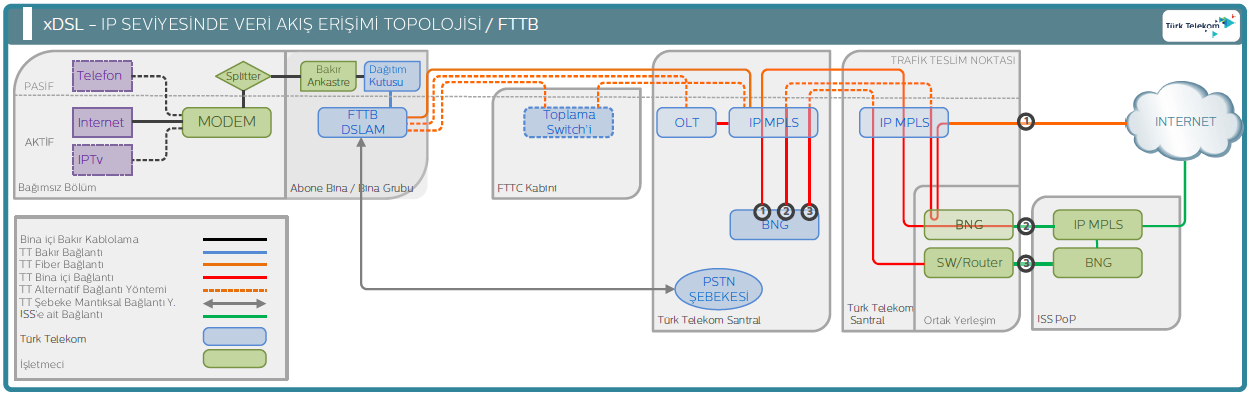 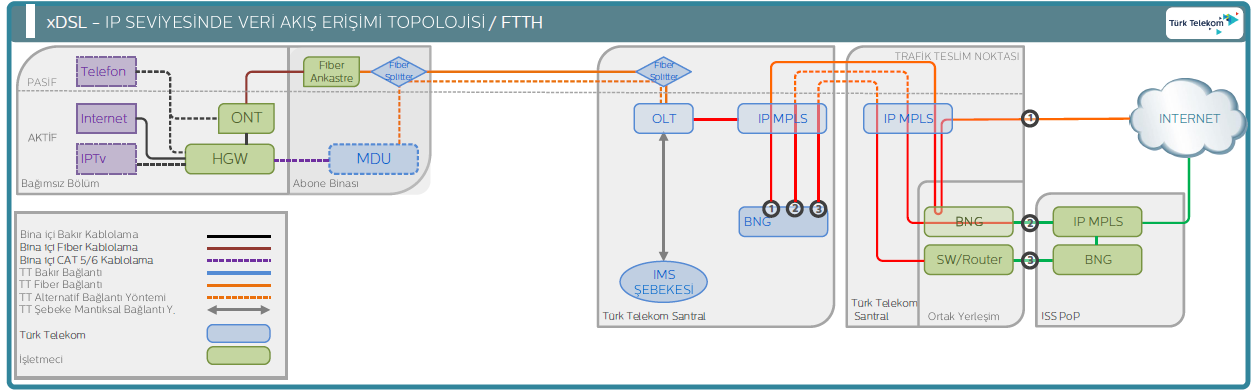 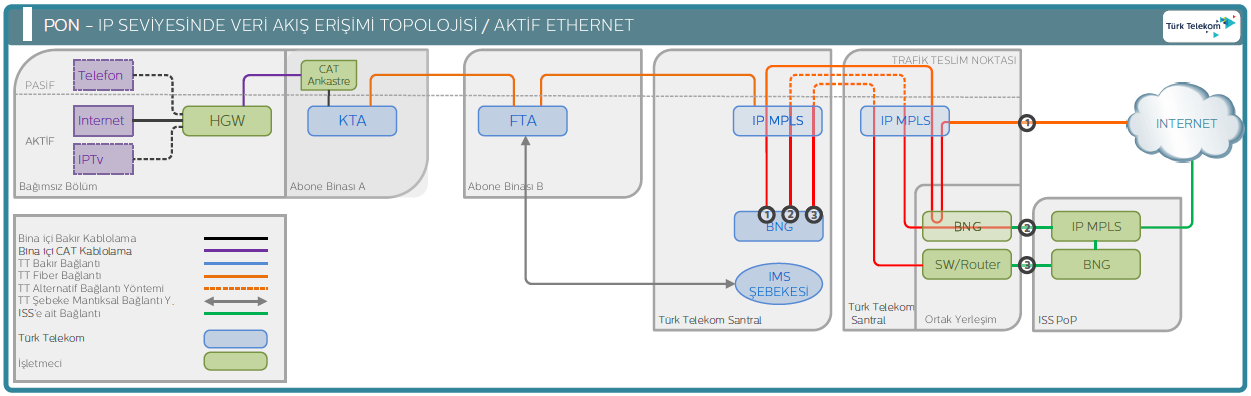 Alternatif-1: TTN’deki IP VAE Trafiğinin,  tarafından aynı santral binasında kurulmuş bulunan PPP sonlandırıcı cihazına Türk Telekom bina içi devre(ler) ile teslim edilerek PPP sonlandırılması ve akabinde Türk Telekom internet devreleriyle internete çıkışının sağlanmasıdır. Alternatif-2: TTN’deki IP VAE Trafiğinin,  tarafından farklı bir binadaki  POP noktasındaki PPP sonlandırıcı  cihazına, Türk Telekom Kiralık Devre(ler) ile teslim edilerek sonlandırılmasıdır. Alternatif-3: TTN’deki IP VAE Trafiğinin,  tarafından aynı santral binasında kurulmuş bulunan  cihazına teslim edilmesi ve akabinde  Türk Telekom Santral Binasına bu veya başka bir  tarafından irtibatlandırılan fiber optik kablo üzerinde kurulan devre ile farklı bir binadaki kendi POP noktasındaki PPP sonlandırıcı  SSG cihazında sonlandırılmasıdır. İşletmeci IP VAE trafiğini TTN’de kendisi teslim alacak olup, sonrasında  yer verilen alternatiflerden herhangi birisi ile internet çıkışını gerçekleştirebilecektir.1.3. İşletmeciler aşağıda belirtilen 28 (yirmi sekiz) il ve 33 (otuz üç) noktada Trafiği teslim alarak, tüm Türkiye genelinde hizmet verebilecektir. Türkiye genelinde hizmet sunmak için gerekli olan TTN sayısı Kurumun onayı olmaksızın değiştirilemeyecektir.Adana, Afyon, Ankara, Antalya, Aydın, Balıkesir, Bursa, Çanakkale, Denizli, Diyarbakır, Düzce, Erzurum, Eskişehir, Gaziantep, Hatay, İstanbul (Acıbadem, Ataköy, Erenköy, Fatih, Gayrettepe, Kadıköy), İzmir, Kayseri, Kocaeli, Konya, Manisa, Mersin, Muğla, Sakarya, Samsun, Tekirdağ, Trabzon, Zonguldak.1.4. İşletmeci, işbu referans teklifte yer alan Trafik Teslim Noktalarına ilave olarak Türk Telekom’un SSG altyapısının mevcut ve müsait olduğu başka lokasyonlardan  teslimi isteyebilecek ve bu durumda Türk Telekom aynı lokasyondaki SSG’sine/lerine bağlı Trafiği talep edilen lokasyonda teslim edecektir. 2.	IP SEVİYESİNDE VERİ AKIŞ ERİŞİMİ ŞEBEKE YÖNETİMİ2.1. Trafik,  ait portun bağlı olduğu TTN’ye kadar Türk Telekom tarafından taşınacak olup,  TTN’den teslim edilecektir. Sözleşme ve EK-6’da sunulan Gizlilik Anlaşmasını imzalayan  il, santral, TTN-SSG-DSLAM ilişkisini gösterir liste sağlanacak ve değişiklikler anında bildirilecektir. İşletmeci, Gizlilik Anlaşması kapsamında ve Sözleşme çerçevesinde xDSL Otomasyon Sistemi aracılığıyla santral bazında boş port,  adet ve detay raporlarına erişebilecektir. Birden fazla Türk Telekom SSG’sinin bulunduğu TTN’lerde toplam Trafik Türk Telekom tarafından bir noktadan  teslim edilecek ve teslim edilen toplam bant genişliği üzerinden tek devre ücreti alınacaktır.2.2. Trafik tesliminde  cihazlarının Türk Telekom şebekesine uygunluğu  sorumluluğunda olacaktır.2.3. Türk Telekom,  tahsis edilen portlara ilişkin en az 1 (bir)  bulunduğu bölgelerdeki xDSL Trafiğini o  ait portun bağlı olduğu TTN’den teslim edecektir. Sözleşme imzalandıktan sonra,  talebi üzerine, Türk Telekom’un TTN ile  PPP sonlandırıcı cihazı arasında tesis edilecek her bağlantı üzerinde gerekli konfigürasyonlar hazırlanacak, PPP bağlantısı ve her iki Tarafta Accounting Kaydının sağlıklı tutulduğu test edilecek, testin olumlu olması halinde hizmet başlatılacaktır.2.4. İşletmeci, Trafiğin teslim edildiği TTN’den itibaren, Trafiğin taşınmasından sorumludur. 2.5. İşletmecinin Ortak Yerleşim  kapsamında Türk Telekom’dan Alternatif-1’e göre hizmet alması durumunda; Türk Telekom santraline kurduğu POP Noktası ile Trafiğin teslim edileceği TTN aynı santralde ise,  POP Noktasına teslim edilen Trafik için yapılan bağlantı ve taşıma için ücret alınmaz.2.6. İşletmecinin, Türk Telekom’dan Alternatif-2’ye göre hizmet alması durumunda; TTN’de teslim aldığı trafiği Türk Telekom’un yürürlükteki tarifesi üzerinden kiralayabileceği Metro Ethernet vb. devreler üzerinden kendi POP Noktasına taşıması durumunda tek uç ücreti üzerinden ücretlendirme yapılacaktır. 2.7. İşletmecinin Ortak Yerleşim Hizmeti kapsamında Türk Telekom’dan Alternatif-3’e göre hizmet alması durumunda;  teslim aldığı trafiği kendi veya başka bir  cihazına irtibatlandırılan fiber optik kablo üzerinde kurulan devre ile farklı bir binadaki kendi POP noktasındaki PPP sonlandırıcı cihazında sonlandıracaktır. Bu durumda  cihazları arasındaki veya  cihazı ile başka bir  cihazı arasında kurulacak bağlantı için  kapsamında yer alan “Bina İçi Bağlantı Hizmeti” ücreti uygulanacaktır.2.8. Bağlantılarda PPP kullanılacak olup PPP,  tarafından kendi cihazında sonlandırılacaktır.2.9. İşletmeci   işlemleri  sorumluluğunda olacaktır.  işlemleri için gerekli olan sunucuyu kendi kurabileceği gibi, bu hizmeti Türk Telekom’dan ücreti mukabili de alabilecektir. Türk Telekom,  Authentication işlevini Kullanıcı Adı ve şifresi ile birlikte  CLID bilgisine göre de yapabilmesi için,  ait CLID bilgisini de  sağlayacaktır. Abonelik süresince CLID bilgisinin Türk Telekom kaynaklı olarak değişmesi durumunda güncel CLID bilgisi Türk Telekom tarafından sağlanacaktır. CLID bilgisinin  tarafından kullanılmaması durumunda tüm sorumluluk  aittir. IP atamasını kendisi yapacaktır.2.11. İşletmeci IP Seviyesinde Veri Akış Erişimi metodu ile yapacağı xDSL için Türk Telekom sistemlerinde tanımlı olmayan bir Domain ismi seçecektir. 2.12. Taraflar kendi cihazlarının bakım  ve yönetiminden sorumlu olacaklardır.   esas transmisyon miktarının ölçümünde aşağıdaki usul uygulanır:2.13.1. Tahakkuk için gerekli olan transmisyon ölçüm değerleri, aylık olarak her bir TTN’ye bağlı Türk Telekom SSG’lerinden çıkan  bazlı L2TP VLAN’ları üzerinden, 5’er dakikalık aralıklarla Türk Telekom tarafından kayıt altına alınarak ay boyunca ölçümlenecektir. Ölçümlenen 5’er dakikalık değerler, ilgili 5 dakikalık zaman aralığının ortalama Mbit/sn değeridir.2.13.2 Ücretlendirmeye esas transmisyon ölçüm değerleri, her bir TTN’ye bağlı Türk Telekom SSG’lerinin çıkışındaki 5’er dakikalık aralıklarla ay boyunca ölçümlenen transmisyon değerlerinin, ilgili SSG’nin bağlı olduğu TTN başına –aynı 5’er dakikalık zaman dilimindeki- toplam değerlerinden % tepe (peak) ölçüm değerlerinin çıkarılması ile elde edilecek % diliminin en yüksek seviyesi üzerinden Mbit/sn biriminden hesaplanacaktır.2.13.3. Sistemsel sorunlar nedeniyle, bir veya birden fazla 5’er dakikalık ölçüm alınamaması durumunda, ölçümlenecek aylık transmisyon değerlerinde söz konusu ölçümlenemeyen değerler dikkate alınmayacaktır.2.13.4. Türk Telekom  tarafından TTN’ye bağlı Türk Telekom SSG’lerinin çıkışındaki transmisyon ölçüm değerlerinin gözlemlenebilmesini teminen  erişim izni sağlayacaktır. Türk Telekom,  sağlayacağı bu erişim için İşletmecilere IPSEC VPN uygulaması sunacaktır.3. ARAYÜZ KRİTERLERİModule Type: 1000 BASE SFPDesignation Telcordia/ITU: LXConnector: LCFiber Type: SMWave Length: 1310 nmLink Budget: 7,5Launch Power Max (dbM): -3Launch Power Min (dbM): -11,5Rx Power Max (dbM): -3Rx Power Min (dbM): -19Target Distance Telcordia/ITU: 10 kmSAFETYEN60950: A1, A2, A3, A4, A11	EN60825-1: 1994 thru A11	EN60825-2: 1994		CB Scheme IEC60950 (1999) 3rd ed.EMCEN55022: 1998 Class A	EN55024: 1998		EN300 386 v1.3.1:2001	FCC Part 15 Class A	ICES-003: 1997 Class A	VCCI:04/2003 Class A	AS/NZS 3548: 1995 Class ACERTIFICATIONSNEBS GR-63-CORE Issue 2 April 2002ENVIRONMENTALETS 300 019-1-XETS 300 753 Acoustic noiseRECOMMENDATION ITU-TEK-3:		BAŞVURU USUL VE ESASLARI1. PORT TAHSİSİ, TESİS VE İPTALİNDE UYGULANACAK USUL VE ESASLAR1.1. İşletmeci, xDSL Otomasyon Sistemi aracılığıyla, Santral bazında boş port,  adet ve detay raporlarına ulaşabilecektir. İşletmeci, bu Sözleşme kapsamında Türk Telekom’un boş port havuzunda bulunan portları xDSL Otomasyon Sistemi üzerinden izleyebilecek, dinamik olarak satışını yapabilecek, hizmet alan  işlemlerini,  iptali, hız/ değişikliği ve  kaydı işlemlerini gerçekleştirebilecektir. Türk Telekom, müşteri lokasyonlarında PSTN No, xDSL Hizmet No ve BBK’ya göre bakır/fiber dönüşümü dâhil altyapı bilgilerinin sorgulanabilmesine  tanıyacak sistemsel altyapıyı  sağlayacaktır.1.2. İşletmeci tarafından her  için bir port tahsis . Bu port,  dışında  ortak  tespit edilmesi halinde söz konusu port kullanımına kapatılabilecektir.1.. Kullanıcı Adı tanımları  Türk Telekom’dan alacağı Otomasyon Sistemi üzerinden yapılacak olup bütün  dâhil mükerrer Kullanıcı Adı olmayacaktır.  ilişkin tüm kayıtlar Türk Telekom sistemlerinde tutulacaktır. xDSL gerçekleştirilmesi ve Accounting Kayıtlarının tutulabilmesi için zaruri olan hizmet numarası, Kullanıcı Adı, hız parametresi bilgileri Türk Telekom tarafından da tutulacaktır.1.. İşletmeci, Türk Telekom’un bildirdiği hız yakınsama bilgilerine göre satış yapabilecek ve hizmet sunabilecektir. İşletmeci, tesis sonrasında Otomasyon Sistemi üzerinden sorgulama yaparak talep edilen  ait hız profilini kontrol edebilecektir. İşletmecinin,  Türk Telekom’un sağladığı hız yakınsama bilgilerine ve hattın desteklediği hız bilgilerine uymadan hizmet vermesi durumunda, sorumluluk  ait olacaktır. İşletmeci, Aboneleri için Ek-7 Madde 1..1’de yer alan tablodan seçeceği hız profilini, Otomasyon Sisteminde mevcut hız kataloğundan tercih edebilecektir. Bu İşletmecinin, Abonesi için Otomasyon Sisteminde mevcut hızlar dışında ilave bir hız profilini talep etmesi durumunda, Türk Telekom’un bu hızın eklenmesinin şebekeye etkisini, yönetilebilirliğini dikkate alarak yapacağı değerlendirme sonrasında uygun görmesi halinde bu hız profili, hız kataloğuna eklenecektir. Sözleşme kapsamında hizmet alan müşterilerin portlarının görüntülenebilmesi için Türk Telekom tarafından sağlanacak olan Otomasyon Sistemine erişim için gereksinim duyulacak her türlü yazılım, donanım, güvenlik ve iletişim için gerekli altyapı  tarafından karşılanacaktır.1.. Türk Telekom nakil kapsamında eski  kesildiği tarih bilgisini, kesilme anı itibariyle ilgili  bildirecektir.1.. Nakil kapsamında nakil talebinin Türk Telekom’ a iletilmesini takip eden 24 (yirmi dört) saat sonrasından yeni  hizmete verilinceye kadarki süreç için Aylık Ücret/DSL Ücreti/Yalın DSL port ücreti alınmayacaktır.1.. İşletmeci tarafından satışı yapıldıktan sonra tekrar boşa çıkartılan portlar boş port havuzuna düşecektir. Bu şekilde boşa çıkan portlara ilişkin Otomasyon Sistemi kayıtları esas alınacaktır.2. YALIN DSL ERİŞİMİNDE UYGULANACAK USUL VE ESASLAR2.1. Mevcut durumda PSTN/THK  olmayanlar için Yalın  tesis süreci;2.1.1. Müşteri hizmet alacağı  başvurur. 2.1.2. İşletmeci, Otomasyon Sistemi üzerinden tesis  müşterinin irtibat numarasını Türk Telekom’a  Söz konusu irtibat numarası tesis dışında başka amaçlarla kullanılmayacaktır.  tesis sürecine ait tamamlandı bilgisi,  Otomasyon Sistemi aracılığıyla iletilecek ve bu iletimden sonra toptan seviyede Yalın DSL faturalama süreci başlayacaktır.2.2. Mevcut durumda yalnızca PSTN  veya PSTN+ADSL/VDSL2 aboneliği olanlar için Yalın DSL tesis süreci;2.2.1. Abonenin PSTN/ADSL/VDSL2 üzerinde –Köprü Statüsü hariç olmak üzere- kapanmamış bir iş emri (Devir, Nakil, Abonelik İptali, İşletmeci Değişikliği vb.) bulunması durumunda aynı devre üzerinde Yalın DSL tesisi söz konusu iş emirleri tamamlandıktan sonra talep edilebilecektir.2.2.2. Abone hizmet aldığı/alacağı  Yalın DSL hizmeti almak ve kendisi adına PSTN sözleşmesinin fesih işlemlerini gerçekleştirmek üzere Madde 7 ya da 8’de yer alan talep formunu doldurmak suretiyle başvuruda bulunacaktır. İşletmeci, asgari 2 (iki) adet ıslak imzalı talep formundan birini saklayacaktır. 2.2.3. İşletmeci,  talep formunu ve kimlik fotokopisini Türk Telekom nezdinde oluşturulan platform üzerinden elektronik olarak Türk Telekom’a iletecek ve  Sistemi üzerinde Yalın DSL pasif  girişi yapacaktır. İşletmeci, elektronik olarak ilettiği talep formunun ıslak imzalı nüshasını da 1 (bir) ay içerisinde Türk Telekom’a iletecektir.2.2.4. Türk Telekom, Yalın DSL talebine ilişkin pasif  girişi yapıldıktan sonra 48 (kırk sekiz) saat içerisinde, Yalın DSL talebine onay verecektir. Türk Telekom tarafından;           • Aboneliğin başka bir  ait olması,          • Türkiye Cumhuriyeti vatandaşları için T.C. Kimlik numarasının (Yabancı uyruklu kişiler için pasaport numarasının) yanlış veya eksik olması,          • Yabancı uyruklu kişiler için resmi kimlik belgelerinde yer alan kimlik bilgilerinin (Adı, Soyadı) eşleşmemesi,          • Kurumsal , Vergi numarası  kurumsal  adının uyuşmaması,          • Talep Formunun eksik doldurulmuş olması,          • Talep Formu, resmi kimlik belgesinin fotokopisinin (kurumsal  için vergi levhasının fotokopisi yada imza sirküleri/vekaletnamenin bir örneğinin) elektronik ortamda eksik olması durumlarında söz konusu 48 (kırk sekiz) saatlik süre içerisinde gerekçeleri bildirilerek Yalın DSL talebi reddedilecek ve Türk Telekom tarafından Pasif  iptal edilecektir.Türk Telekom tarafından Yalın DSL talebine onay verilmesini müteakiben  açmış olduğu Pasif Abonelik isteği aktif hale getirilecektir. Türk Telekom, Pasif Aboneliğin aktif hale getirilmesini müteakiben, Ek-5’te yer alan HST’de geçen süreler ve Ek-7’de yer alan ücretler dâhilinde Yalın DSL tesis işlemlerini yürütecek ve tamamlayacaktır.2.2.5. Yalın DSL tesis sürecinin tamamlandı bilgisi,  Otomasyon Sistemi aracılığıyla iletilecek ve bu iletimden sonra toptan seviyede Yalın DSL faturalama süreci başlayacaktır. 2.3.  Türk Telekom’a sabit telefon  için başvurması halinde sabit telefon  ücretlendirilmesinin  THK hizmetine ilişkin Aylık Hat Kullanım Ücretinin alındığı tarih itibariyle Yalın DSL Yalın  port ücreti yerine Aylık PSTN/THK’lı Port Ücreti faturalandırılacaktır.2.4. Yalın DSL süreci ile birlikte PSTN  iptal olacağından, iptal edilen PSTN hattının numarası, sabit numara taşınabilirliği kapsamında yapılan Yalın DSL tesisi dışında Türk Telekom tarafından ilgili mevzuat çerçevesinde başka bir  tekrar tahsis edilebilecektir.3. ENGELLİ, GAZİ VE ŞEHİT YAKINLARINA İLİŞKİN UYGULAMA ESASLARI 3.1. Engelliler için 3.1.1. İndirimli  özürlülük oranı %40 ve üzeri olan engelliler için geçerlidir.3.1.2. İndirimli  başvurusunu engelli son kullanıcının kendisi, birinci dereceden yakını (anne, baba, çocuk), eşi veya kardeşi yapabilir.3.1.3. İndirimli  başvurusunu yapabilecek kişi  başvurur.3.1.4. İşletmeci, engelli son kullanıcının özürlü kimlik kartı veya sağlık kurulu raporu ve T.C. nüfus cüzdanı veya T.C. kimlik kartı belgelerini temin ve kontrol edecektir. Özürlü oranını gösteren ibareyi taşıyan nüfus cüzdanı bulunması durumunda başvuru için bu belge de tek başına yeterli olacaktır.3.1.5. İşletmeci, şartları sağlayan kullanıcılar için xDSL Otomasyon  üzerinden talep edilen paket bilgilerini girerek bağlantı talebini iletecektir.3.1.6. İşletmeciye  için başvuran kişi engelli son kullanıcı değilse engelli son kullanıcıya ait özürlü kimlik kartı veya sağlık kurulu raporu ve T.C. nüfus cüzdanı veya T.C. kimlik kartına ek olarak başvuran kişinin T.C. kimlik numarası ve T.C. nüfus cüzdanı veya T.C. kimlik kartı da  iletilecektir.3.1.7. Abonelik başvurusunu engelli son kullanıcı yapıyorsa,  engelli son kullanıcı üzerinde olacaktır. Eğer engellinin birinci dereceden yakını (anne, baba, çocuk), eşi veya kardeşi  için başvurursa indirimden faydalanabilecek ve  başvuran kişi üzerine gerçekleşecektir. Bu paketlere başvuruda bulunulacak her engelliye ait T.C. kimlik numarası için bir paket satışına izin verilecektir.3.1.8. İndirimli  başvurusu yapan kişiler tarafından  teslim edilen belge örneklerinin birer nüshalarının, başvurunun yapıldığı tarihten itibaren ay sonuna kadar Türk Telekom’a FTP sistemi üzerinden iletilmesi gerekmektedir. İşletmeciler tarafından Türk Telekom’a iletilecek belge formatları aşağıdaki gibi olmalıdır (Örnek 1806012345 xDSL numarası üzerinden); a. Engelli kimlik kartı/Engelli seyahat kartı için: 1806012345KK.jpg b. Sağlık kurulu raporu için: 1806012345SR.jpg c. Engelli son kullanıcı nüfus cüzdanı veya kimlik kartı için: 1806012345NC.jpg ç. Engelli yakını nüfus cüzdanı veya kimlik kartı için: 1806012345EYNC.jpgd.  3.2. Gazi ve Şehit  için 3.2.1. İndirimli  başvurusunu gazi son kullanıcının kendisi, gazi/şehit eşi, gazinin/şehidin birinci dereceden yakını (anne, baba, çocuk) veya kardeşi yapabilir.3.2.2. İndirimli  başvurusunu yapabilecek kişi  başvurur.3.2.3. İşletmeci, gazi veya şehit eşi için Emekli Sandığı tarafından verilen emekli sandığı serbest kartını ve T.C. nüfus cüzdanı veya T.C. kimlik kartı belgelerini temin ve kontrol edecektir. 3.2.4. İşletmeci, şartları sağlayan kullanıcılar için xDSL Otomasyon  üzerinden talep edilen paket bilgilerini girerek bağlantı talebini iletecektir.3.2.5. İşletmeciye  için başvuran kişi gazi son kullanıcı değilse gazi son kullanıcı için emekli sandığı tarafından verilen emekli sandığı serbest kartını ve T.C. nüfus cüzdanı veya T.C. kimlik kartına ek olarak başvuran kişinin T.C.  ve T.C.  veya T.C.  da  iletilir. Benzer durum şehit eşi, kardeşi veya birinci dereceden yakınları için de geçerlidir.3.2.6. Abonelik başvurusunu gazi son kullanıcı yapıyorsa , gazi son kullanıcı üzerinde olacaktır. Eğer gazinin birinci dereceden yakını (anne, baba, çocuk), eşi veya kardeşi  için başvurursa indirimden faydalanabilecek ve  başvuran kişi üzerine gerçekleşecektir. Benzer durum şehit eşi, kardeşi veya birinci dereceden yakınları için de geçerlidir. Bu paketlere başvuruda bulunulacak her gaziye ait T.C. kimlik numarası için bir paket satışına izin verilecektir. Şehidin birinci dereceden yakını (anne, baba, çocuk), eşi veya kardeşinden sadece bir kişi bu paketlerden faydalanabilecektir.3.2.7. İndirimli  başvurusu yapan kişiler tarafından  teslim edilen belge örneklerinin birer nüshalarının, başvurunun yapıldığı tarihten itibaren ay sonuna kadar Türk Telekom’a FTP sistemi üzerinden iletilmesi gerekmektedir. İşletmeciler tarafından Türk Telekom’a iletilecek belge formatları aşağıdaki gibi olmalıdır (Örnek 1806012345  numarası üzerinden);a. Emekli sandığı serbest kartı için: 1806012345ESSK.jpg b. Gazi/şehit eşi nüfus cüzdanı veya kimlik kartı için: 1806012345NC.jpg c. Gazi/şehit yakını nüfus cüzdanı veya kimlik kartı için: 1806012345GYNC.jpg3.3. Engelli, Gazi ve Şehit Yakınları için Belge Kontrolü Süreci3.3.1. FTP sitesine yüklenen belgelerde herhangi bir suistimal olması durumunda  sağlanan toplam indirim bedelinin 3 (üç) katı ceza bedeli olarak  yansıtılacaktır.3.3.2. Suistimal (evrak eksikliği, hatalı evrak vb.) tespit edilen  ilgili  bilgi verilecek ve bu  için normal paketlere geçiş yapmaları talep edilecektir. Bu geçişin  bilgi verilme tarihinden itibaren en geç 30 (otuz) gün içinde yapılması gerekmektedir. Suistimal tespit edilen  ile ilgili paket değişikliği yapıldığı takdirde paket değişikliği yapılmayan süre boyunca  sağlanan indirim bedelinin 3 (üç) katı ceza bedeli faturalandırılacaktır. 3.3.3. FTP sitesi üzerinden kontrolü yapılan belgelerin asılları  tarafında saklanacak, Türk Telekom Müşteri İlişkileri tarafından rastlantısal olarak kontrol amaçlı talep edilebilecektir.4. KÖPRÜ STATÜSÜ4.1. Türk Telekom tarafından; PSTN veya THK  xDSL (Hat Dondurma işlemi yapan ), Yalın DSL veya THK  PSTN  veya PSTN  THK  geçiş talebinde bulunması ihtimaline karşı ve xDSL Hizmetinde herhangi bir kesinti yaşanmamasını teminen, xDSL PSTN veya THK iptal tarihi itibariyle Köprü Statüsüne geçirilecektir. Türk Telekom, Köprü Statüsüne geçirilen xDSL ilişkin bilginin  tarafından Otomasyon Sistemi üzerinde anlık olarak  bazlı sorgulanmasına ve Köprü Statüsünde bulunan  listesine ulaşabilmesine olanak  Türk Telekom  Köprü Statüsüne 4.2. Köprü Statüsüne geçirilen xDSL xDSL erişimine ilişkin erişim ve dolayısı ile xDSL Hizmeti kullanımları devam edecektir. Hat dondurma işlemi yapmış olan  hatları Köprü Statüsüne geçirilme anında otomatik olarak çözülmeyecektir. 4.3. Köprü Statüsü en fazla 60 (altmış) gün sürdürülebilecektir.4.4. İşletmeci, söz konusu 60 (altmış) günlük süre içerisinde  ulaşacak ve Yalın DSL sunacak veya  PSTN veya kendisinden veya başka bir  THK  tesis etmesi gerektiği, aksi takdirde xDSL iptal edileceği hususunda bilgilendirecektir.4.4.1. İşletmeci , söz konusu 60 (altmış) günlük süre içerisinde, Yalın DSL veya THK teklifini kabul etmesi durumunda,  Otomasyon Sistemi veya Çevrimiçi Portal üzerinden, tercih edilen  ilişkin başvuruyu girecektir. PSTN  tercih edildiği durumda gerekli işlemler Türk Telekom tarafından yapılacaktır. İşletmeciye,  tercih ettiği  ilişkin başvurunun girildiği veya PSTN  tesis edildiği ana kadar Yalın DSL/Yalın  Port Ücreti faturalandırılmayacak, ancak ilgili xDSL ilişkin /Port Ücreti devam ettirilecektir. Hat dondurma işlemi yapmış olan  hatları, söz konusu talebin Otomasyon Sistemi veya Çevrimiçi Portalden başvurunun iletilmesi sonrasında çözülecektir.4.4.2. İşletmeci, bu 60 (altmış) günlük süre içerisinde herhangi bir anda, Otomasyon Sistemi üzerinden,  ait xDSL Hizmetinin sonlandırılması talebini girebilecek ve bu durumda, xDSL hizmeti sonlandırılacaktır. Bu andan itibaren xDSL ilişkin Port Ücreti durdurulacak ve o ana kadar xDSL ilişkin faturalandırılan Port Ücreti, Türk Telekom tarafından  Otomasyon Sistemi üzerinden bildirilecektir. İşletmeci söz konusu bildirimlerin akabinde yılın ilk 3 (üç) çeyreği ile Ekim, Kasım aylarına ait toplam dönem tutarlarına ilişkin olarak hazırlayacağı faturaları Türk Telekom’a teslim edecektir. Ancak Aralık ayına ilişkin fatura bir sonraki yılın Ocak ayı içerisinde Türk Telekom tarafından  Otomasyon Sistemi üzerinden yapılacak bildirimi müteakip 7 (yedi) gün içerisinde düzenlenecek ve Türk Telekom’a teslim edecektir. Türk Telekom,  düzenlediği faturadaki bedeli takip eden fatura döneminde,  için düzenleyeceği elektronik haberleşme hizmetlerine ait faturaların bedeline mahsuben ödemeyi gerçekleştirecektir. İşletmeci tarafından fatura edilen tutarın Türk Telekom tarafından mahsup  yapılacağı aydaki faturaların tutarını aşması durumunda, kalan kısım  defaten ödenecektir. 4.4.4. İşletmeci, çağrı merkezi veya müşteri hizmetleri vasıtasıyla  aramak suretiyle  irade beyanını alacak, söz konusu aramaya ilişkin çağrı kayıtlarını en az 1 (bir) yıl süreyle muhafaza edecektir.4.4.5. İşletmecinin,  irade beyanı sonrasında talep etmiş olduğu  ilişkin başvuruyu girmesi sonrasında Türk Telekom, söz konusu  ilişkin geçerli bir ret gerekçesi bulunmuyorsa ilgili tesis işlemlerini tamamlayacaktır.4.4.6. Abonenin Yalın DSL veya THK tesisini tercih etmesi durumunda; Yalın DSL veya THK tesisinin yapılması ve  bildirimini müteakip, Yalın DSL/Yalın  Port Ücreti veya THK Aylık Hat Kullanım Ücreti  faturalandırılmaya başlanılacaktır.4.5. xDSL üzerinden çalıştığı sabit telefon numarasının taşınması nedeniyle sabit telefon  iptal/fesih olması  kesinti . 4.6. İşbu referans teklif kapsamında sunulan toptan genişbant erişim hizmetinin kesilmesi anına kadar Tarafların anılan hizmete ilişkin hak ve yükümlülükleri devam edecektir.5. OTOMASYON SİSTEMİ ERİŞİM ÜCRETLERİIP Seviyesinde Veri Akış Erişimi Sözleşmesi kapsamında  talep edilen xDSL Otomasyon  Erişim Paketine göre EK-7’de mevcut bedeli karşılığında, teknik  Otomasyon Sistemi erişimi sağlanacaktır.6.  Hizmeti 7. PSTN veya PSTN+ADSL Aboneleri İçin YALIN DSL BİREYSELTALEP FORMU 1. BİREYSEL ABONE BİLGİLERİAdı Soyadı                                                    ……………………………………………………T.C. Kimlik No*                                             ……………………………………………………Baba Adı                                                       ...….………………………………………………Doğum Yılı                                                    ……………………………………………………Önceki Soyadı                                              ……………………………………………………İrtibat Telefonu                                           ……………………………………………………2. NUMARA BİLGİLERİPSTN Numarası                                            ...….….…………………………………………..Talep Edilen DSL **                           ..…………………………………………………. Hizmet Numarası***                            ..………………………………………………….*Yabancı uyruklu kişiler için pasaport numarası		**PSTN  için              ***PSTN+DSL aboneleri içinİşbu Form ile beyan ettiğim tüm bilgilerin eksiksiz ve doğru olduğunu kabul ediyor, Yalın  Hizmeti’nin yukarıda belirttiğim adreste tesis edilmesine ve işbu formda beyan ettiğim bilgilerin tesis sürecinde Türk Telekom’a iletilmesine onay veriyorum.   Halihazırda sunulmakta olan PSTN hizmetine ilişkin  sözleşmesinden dolayı Türk Telekom’a karşı mali yükümlülüklerim saklı kalmak kaydıyla söz konusu  sözleşmesinin iptaline/feshine yönelik işlemlerin şahsım adına  ………...………………… (İSS Adı) ………………………………..........................  tarafından yürütülmesine onay veriyorum.                                                                                            İmza		 : ………………….                                                                                           Adı, Soyadı : ………………….								  Tarih	   	 : ..…/…./20……8. PSTN veya PSTN+ADSL Aboneleri İçin YALIN DSL KURUMSAL TALEP FORMU1. KURUMSAL ABONE BİLGİLERİVergi Numarası ……………..…………….  [   ]  Vergi Numarası bulunmamaktadır.Ticaret unvanı/ Kurum adı:                  .…………………………………………………………İrtibat Telefonu:                                    .……...………………………………………………....BAŞVURUDA BULUNAN KİŞİAdı Soyadı:                                           ………………………………………………..………...T.C. Kimlik No*:                                    ……………….…………………………………………Başvuruda bulunan kişi yetkili iseSirkülerin tasdik edildiği noter:           ..….…………………………….……………………...Sirkülerin tarihi/no’su:                          .…….…………………………………………………..Başvuruda bulunan kişi vekil iseVekaletnamenin düzenlendiği noter:   …………………………………….………………….Vekaletnamenin tarihi/no’su:                ..………………………………………………………2. NUMARA BİLGİLERİPSTN Numarası:                                     ...……………………………………………………..Talep Edilen DSL **:                    .………………………………………………………. Hizmet Numarası***:                      ..……………………………………….……………*Yabancı uyruklu kişiler için pasaport numarası 	*PSTN  için              **PSTN+DSL aboneleri içinİşbu Form ile beyan ettiğim tüm bilgilerin eksiksiz ve doğru olduğunu kabul ediyor, Yalın  Hizmeti’nin yukarıda belirttiğim adreste tesis edilmesine ve işbu formda beyan ettiğim bilgilerin tesis sürecinde Türk Telekom’a iletilmesine onay veriyorum.   Halihazırda sunulmakta olan PSTN hizmetine ilişkin  sözleşmesinden dolayı Türk Telekom’a karşı mali yükümlülüklerim saklı kalmak kaydıyla söz konusu  sözleşmesinin iptaline/feshine yönelik işlemlerin Firmamız/Kurumumuz adına ………...………………… (İSS Adı) ……………………………........... tarafından yürütülmesine onay veriyorum.                                                                                            İmza	     : …………………..                                                                                               Adı, Soyadı : ………………….								      Tarih	     : ..…/…./20….EK-4:		İŞLETMECİ VE HİZMET DEĞİŞİKLİĞİ1. AMAÇ VE KAPSAMBu doküman; yetkilendirmesi çerçevesinde mevcut toptan erişim yöntemleri (Al-Sat, Veri Akış Erişimi, Yerel Ağa Ayrıştırılmış Erişim) ile  hizmet sunmakta olan  mevcutta sunmakta olduğu hizmeti sunarken kullandığı toptan erişim yöntemini değiştirmesi ya da  mevcutta almakta olduğu toptan erişim yöntemlerinden biriyle hizmet veren başka bir  hizmet almak istemesine dair taleplerin değerlendirilmesi ve karşılanmasına ilişkin usul, esas ve ücretleri belirlemekte ve kapsamaktadır.2. AL-SAT, VERİ AKIŞ ERİŞİMİ, YEREL AĞA AYRIŞTIRILMIŞ ERİŞİM YÖNTEMLERİ İLE ABONELERİNE HİZMET SUNMAKTA OLAN İŞLETMECİNİN SÖZ KONUSU HİZMETİ SUNARKEN KULLANDIĞI TOPTAN ERİŞİM YÖNTEMİNİ DEĞİŞTİRMESİ DURUMUNDA UYGULANACAK USUL VE ESASLAR2.1. İşletmeci, toplu geçiş talebine ilişkin başvurusunu, ilgili Otomasyon Sistemi üzerinden yapacaktır. İşletmecinin bu toplu geçiş başvurusu için geçiş yapılan erişim modeline göre ilgili Otomasyon Sisteminde (xDSL, e-YAPA) onay vermesi yeterlidir. 2.2. İşletmeci, hizmet vermekte olduğu erişim yöntemindeki  tamamının bir başka erişim yöntemine geçirilmesini talep etmeyebilir. Ancak, bir domain (@xyz) ya Al-Sat modeli ya da IP Seviyesinde Veri Akış Erişimi modeli için kullanılabileceğinden,  Al-Sat ve IP Seviyesinde Veri Akış Erişimi modelleri arasında karşılıklı geçiş için domain bazlı toplu geçiş talebinde bulunacaktır. İşletmecinin Yalın  toplu geçiş taleplerinde Referans IP Seviyesinde Veri Akış Erişimi Teklifinin Ek-3, Ek-5, Ek-7’de yer alan süreç ve ücretler uygulanacaktır.2.3. Türk Telekom,  geçişle ilgili olarak TTN veya Paylaşıma Açılmış Santral Sahası başına hazırlayacağı projeyi 15 (on beş) gün içerisinde bildirecektir. Söz konusu projede, proje kapsamında yapılacak işlemler, proje başlangıç tarihi (2.10 maddesi saklı kalmak kaydıyla, proje bildirim tarihinden itibaren en fazla 15 (on beş) gün içerisinde olacak şekilde), proje bitiş tarihi, proje kapsamında  bazında geçişlerin gerçekleşeceği gün ve zaman dilimleri (1. Zaman dilimi=09:00-12:00, 2. Zaman dilimi=:00, hizmet kesintisi en fazla 2 (iki) saat olacak şekilde) ve 5’inci madde kapsamında hesaplanacak toplam geçiş ücreti yer alacaktır. YAPA modeline geçişlerde santral sahası başına bir iş gününde , Al-Sat ve  VAE modelleri arasındaki karşılıklı geçişlerde TTN başına bir iş gününde 10.000  geçişi yapılacaktır. İşletmecinin projede belirlenen ve geçişlerin gerçekleşeceği gün ve zaman dilimlerine uygun olacak şekilde çalışmalara katılmaması veya her iki Tarafı da ilgilendirecek teknik bir aksaklığın oluşması durumunda, Taraflar karşılıklı mutabakatla yeni bir çalışma takvimi belirleyebilecektir. Geçişler için yapılacak projeler talep sırasına göre gerçekleştirilecektir.2.4.  İşletmecinin toplu geçiş talebini ilgilendiren geçiş ücreti, Türk Telekom tarafından geçiş işleminin yapıldığı aydan bir sonraki ayın faturasına yansıtılacaktır.2.5. İşletmecinin proje başlangıç tarihine kadar geçiş talebini iptal etmesi durumunda başvuru ücreti hariç alınan geçiş ücreti iade edilecektir. İşletmecinin projenin başlamasından sonra talebini iptal etmesi durumunda ücret iadesi yapılmayacaktır. 2.6. İşletmeci, Türk Telekom’un geçiş işlemlerine başladığı tarih itibariyle sunmakta olduğu mevcut hizmetin geneline ilişkin geçiş talebi kapsamında herhangi bir değişiklik yapmayacaktır.2.7. Taraflar, geçiş işlemi esnasında ve sonrasında yaşanabilecek karşı taraftan kaynaklanmayan her türlü teknik sorun, alınan hizmetin performansının düşmesi vb. aksaklıktan sorumlu olacaktır.2.8. İşletmeci, geçiş yapacağı erişim yöntemine ilişkin sözleşmede yer alan Blok Tesis vb. işlemlere ilişkin talep, tahsis süreçlerine uyacak ve ilgili ücretleri ilgili sözleşmede yer alan faturalama esasları uyarınca ödeyecektir.2.9. Al-Sat modelinden IP Seviyesinde VAE modeline toplu geçişlerde, Türk Telekom’un geçiş işlemlerini başlatması ile birlikte,  geçişi yapılacak  sunduğu yeni tarife paketlerinde herhangi bir değişiklik yapmayacaktır.2.10. Al-Sat modelinden IP Seviyesinde VAE modeline geçişler, Türk Telekom’un 2.3 maddesi kapsamında hazırlanan projenin bildirildiği ayın son iş Günü gerçekleştirilir.3. MEVCUTTA HİZMET ALMAKTA OLAN ABONENİN AL-SAT, VERİ AKIŞ ERİŞİMİ, YEREL AĞA AYRIŞTIRILMIŞ ERİŞİM YÖNTEMLERİNDEN BİRİYLE HİZMET VEREN BAŞKA BİR İŞLETMECİDEN HİZMET ALMAK İSTEMESİ DURUMUNDA UYGULANACAK USUL VE ESASLAR3.1. Abone, Madde  veya  yer alan Talep Formunu eksiksiz olarak doldurmak ve resmi kimlik belgesinin fotokopisini geçmek istediği Alıcı İşletmeciye vermek suretiyle, başvuruda bulunacaktır. Kurumsal  ise talep formunun yanı sıra vergi levhasının fotokopisi ile imza sirküleri ya da vekâletnamenin bir örneğini Alıcı İşletmeciye iletecektir.3.2. Alıcı İşletmeci,  alacağı geçiş yapmak istediğine ilişkin hür iradesini bildiren ve Madde  veya  yer alan asgari 2 (iki) adet ıslak imzalı talep formundan birisi ile resmi kimlik belgesinin fotokopisini (kurumsal  için talep formunun yanı sıra vergi levhasının fotokopisi ile imza sirküleri ya da vekâletnamenin bir örneğini) saklayacaktır.3.3. Alıcı İşletmeci, erişim modeline göre  talep formu ile resmi kimlik belgesinin fotokopisini (kurumsal  için talep formunun yanı sıra vergi levhasının fotokopisi ile imza sirküleri ya da vekâletnamenin bir örneğini) Türk Telekom nezdinde oluşturulan platform üzerinden elektronik olarak Verici İşletmeciye iletir ve erişim modeline göre ilgili  pasif  girişi yapılır. Abonenin devam eden bir geçiş işleminin bulunması,  PSTN/Hizmet Numarasının eşleşmemesi ve son 90 (doksan) gün içerisinde başka bir geçiş işlemi yapmış olması durumlarında, Alıcı İşletmecinin yapacağı başvuru ilgili Otomasyon Sistemi tarafından alınmayacaktır.Alıcı İşletmeci,  geçiş talebi kendisine ulaştıktan sonra ve  Pasif Abonelik girişi yapmadan önce, oluşabilecek tüketici mağduriyetlerinin önlenmesini teminen,  geçiş talebinin teyidi amacıyla çağrı merkezi veya müşteri hizmetleri vasıtasıyla  arayacak,  irade beyanını alacak, bu aramayı kayıt altında tutacaktır ve  olumlu beyanını içeren çağrı kayıtlarını en az 1 (bir) yıl süreyle muhafaza edecektir. Bizzat kendisine ulaşılamayan ve/veya teyit alınamayan  geçiş talebi  girilmeyecektir. Alıcı İşletmeci, elektronik olarak ilettiği talep formunun ıslak imzalı nüshasını da 1 (bir) ay içerisinde Verici İşletmeciye iletecektir.YAPA Tam Erişim’e geçişlerde, Alıcı İşletmeci, Madde  veya  yer alan talep formu ile  resmi kimlik belgesinin fotokopisini (kurumsal  için talep formunun yanı sıra vergi levhasının fotokopisi ile imza sirküleri ya da  bir örneği) Türk Telekom nezdinde oluşturulan platform üzerinden elektronik olarak Türk Telekom’a iletecektir. Türk Telekom, YAPA Tam Erişim talebine ilişkin pasif  girişi yapıldıktan sonra 48 (kırk sekiz) saat içerisinde, YAPA Tam Erişim talebine onay verecek ve Madde 3.6 kapsamında geçiş işlemlerini yürütecek ve tamamlayacaktır. Türk Telekom tarafından; Türkiye Cumhuriyeti vatandaşları için T.C. Kimlik numarasının yanlış veya eksik olması,Yabancı uyruklu kişiler için resmi kimlik belgelerinde yer alan kimlik bilgilerinin (Adı ve Soyadı) eşleşmemesi,Kurumsal , Vergi numarası  kurumsal  unvanı/ adının uyuşmaması,Talep Formunun eksik doldurulmuş olması,Talep Formu, resmi kimlik belgesinin fotokopisinin (Kurumsal Aboneler için vergi levhasının fotokopisi ya da imza sirküleri/vekâletnamenin bir örneğinin) elektronik ortamda eksik olmasıdurumlarında söz konusu 48 (kırksekiz) saatlik süre içerisinde gerekçesi bildirilerek YAPA Tam Erişim talebi reddedilir ve Türk Telekom tarafından Pasif Abonelik iptal edilir. 3.4. Türk Telekom nezdinde oluşturulan platforma eklenen bilgi ve belgeler, 3 (üç) yıl süreyle muhafaza edilecektir. 3.5. Abonenin İşletmeci değişikliği sırasında erişim modelinin de değişmesi durumunda farklı erişim modellerine ilişkin  eşgüdümlü çalışacaktır.3.6. Verici İşletmeci, geçiş talebine ilişkin Pasif Abonelik girişi yapıldıktan sonra 48 (kırk sekiz) saat içerisinde,  iptali talebini girerek Alıcı İşletmeciye geçmesine onay verecektir. Verici İşletmeci tarafından; 	• Aboneliğin başka bir  ait olması, 	• Türkiye Cumhuriyeti vatandaşları için T.C. Kimlik numarasının (Yabancı uyruklu kişiler için pasaport numarasının) yanlış veya eksik olması,	• Yabancı uyruklu kişiler için resmi kimlik belgelerinde yer alan kimlik bilgilerinin (Adı, Soyadı) eşleşmemesi,	• Kurumsal Vergi numarası  kurumsal  unvanı/ adının uyuşmaması,	• Talep Formunun eksik doldurulmuş olması,	• Talep Formu, resmi kimlik belgesinin fotokopisinin ( için vergi levhasının fotokopisi ya da imza sirküleri/vekaletnamenin bir örneğinin) elektronik ortamda eksik olması durumlarında söz konusu 48 (kırk sekiz) saatlik süre içerisinde gerekçeleri bildirilerek geçiş talebi reddedilecek ve Türk Telekom tarafından Pasif Abonelik iptal edilecektir.YAPA Tam Erişim’e geçişlerde, Verici İşletmecinin 48 (kırk sekiz) saatlik süresi, Türk Telekom’un YAPA Tam Erişim talebine onay vermesinin ardından başlayacaktır.Verici İşletmeci tarafından geçiş talebine onay verilmesini müteakiben Alıcı İşletmecinin açmış olduğu Pasif Abonelik isteği aktif hale getirilecektir. Türk Telekom, Pasif Aboneliğin aktif hale getirilmesini müteakiben, 5.3. maddesinde yer alan Tablo 1, 2 ve 3’teki süre ve ücretler dâhilinde geçiş işlemlerini yürütecek ve tamamlayacaktır.3.7. Alıcı İşletmeci, Verici İşletmeci tarafından geçişe onay verilinceye kadar pasif  talebini iptal edebilir. Alıcı İşletmeci, Verici İşletmecinin onayını tamamlamasını müteakip  aktive edilmesi için son onayı verecektir.3.8. Alıcı İşletmeci, Verici İşletmecinin onayı sonrasında  geçiş talebinden vazgeçmesi durumunda, YAPA’lı geçişler hariç olmak üzere, geçiş işlemini iptal edebilecektir. Alıcı İşletmecinin 7 (yedi) gün içerisinde son onayı vermemesi durumunda, YAPA’lı geçişler hariç olmak üzere, geçiş işlemi sistem tarafından otomatik iptal edilecektir.3.9. Türk Telekom, mükerrer ücretlendirmeye yer vermeyecek şekilde  yararlandığı servise ilişkin faturayı geçiş işleminin fiilen gerçekleştiği güne kadar Verici İşletmeciye, geçiş işleminin gerçekleştiği gün dâhil sonraki günler için Alıcı İşletmeciye kesecektir.3.10. Abonenin hâlihazırda Yalın DSL veya YAPA Tam erişim almakta olduğu  başka bir  geçişine ilişkin süreçler (Yalın DSL veya YAPA Tam erişim yöntemlerine geçiş hariç) işbu ek kapsamında düzenlenmemektedir. arasındaki ticari ve hukuki ilişkiden kaynaklanan hak, yükümlülük ve borçlardan dolayı Türk Telekom’a herhangi bir sorumluluk yüklenmeyecektir. 3.. Geçiş talebinde bulunan  Hizmet Numarasına ait hâlihazırda hizmet almakta olduğu modele ait kapanmamış bir İş Emri (Devir, Nakil, Abonelik İptali, Köprü Statüsü) varsa,  geçiş talebi karşılanmayacaktır.3.. Abone, hizmet almakta olduğu  değiştirdikten ve bu yeni  aktif hale getirildikten sonra 90 (doksan) gün boyunca başka bir geçiş talebinde bulunamayacaktır. Abone 1 (bir) yıl içerisinde en fazla 4 (dört) kez geçiş talebinde bulunabilecektir.3.. Abonenin geçiş talebinin tamamlanması için modem ayarları Alıcı İşletmeci sorumluluğunda olacaktır.4. AL-SAT, VERİ AKIŞ ERİŞİMİ, YEREL AĞA AYRIŞTIRILMIŞ ERİŞİM YÖNTEMLERİ İLE ABONELERİNE HİZMET SUNMAKTA OLAN İŞLETMECİNİN SÖZ KONUSU HİZMETİ SUNARKEN KULLANDIĞI TOPTAN ERİŞİM YÖNTEMİNİ ABONE BAZINDA DEĞİŞTİRMESİ DURUMUNDA UYGULANACAK ESASLAR4.1. Modeller arasında bireysel  geçişi, bir  Tablo-1’de yer alan ve birbirleri arasında bireysel geçiş yapılması mümkün olan modellerinden biriyle hizmet alan bir , geçirmek istediği modelde Türk Telekom’la geçerli bir Sözleşmesi olması koşuluyla, hizmet sunduğu başka bir modele Otomasyon Sistemlerini kullanarak geçirmesidir. Bu durumda Tablo-1’de yer alan Geçiş Süreleri, Tablo-2’de yer alan Kesinti Süreleri ve Tablo-3’te yer alan Geçiş Ücretleri geçerlidir.4.2. YAPA modeline/modelinden geçişlerde, işbu Ek’in 2.3 maddesi kapsamında işlem yapılacaktır. Geçişler talep sırasına göre gerçekleştirilecektir.5.	ÜCRETLER VE SÜREÇLER5.1. İşletmecinin,  hizmet vermekte olduğu erişim yönteminden farklı bir erişim yöntemine toplu olarak geçirilmesine ilişkin geri ödemesiz olarak, her bir talep için  Başvuru Ücreti alınacaktır. 5.2. Abonenin mevcut toptan erişim yöntemlerinden (Al-Sat, Veri Akış Erişimi, Yerel Ağa Ayrıştırılmış Erişim) biriyle hizmet veren başka bir  hizmet almak istemesi durumunda uygulanacak Geçiş Süresi, Kesinti Süresi ve Geçiş Ücreti, Tablo-1, Tablo-2 ve Tablo- yer almaktadır. 5.3. Türk Telekom, Tablo-1 ve Tablo yer verilen sürelere uyacaktır.TABLO-1  Süresi (İş Günü)(*)   ADSL için (**)  G.SHDSL ve VDSL2 için (***) G.SHDSL’den YAPA Tam’a geçişler tesis/iptal yöntemiyle gerçekleştirilecektir. Süresi (Tablo-)6.  DİĞER HUSUSLAR6.1. Ücretlere KDV ve diğer vergiler ile varsa resim, harç, fon gibi mali yükümlülükler dâhil edilmemiştir. Yasal uygulamalar nedeniyle, söz konusu vergiler dışında yeni vergiler, resim, harç, fon vs. mali yükümlülükler gelmesi veya mevcut olanların oranlarında değişiklikler yapılması halinde, faturanın düzenlendiği tarihte geçerli olan vergi, resim, harç, fon ve oranları uygulanacaktır.6.2. Faturalama ve ücretlendirmeye ilişkin burada yer almayan hususlarda,  veya Alıcı İşletmecinin ilgili hizmete ilişkin imzalamış olduğu sözleşme hükümleri esas alınacaktır.. ABONENİN İŞLETMECİ DEĞİŞTİRMESİ İÇİN TALEP FORMU 1.BİREYSEL ABONE BİLGİLERİT.C. Kimlik No*:                  ………………………………………...Adı:                                      ..……………………………………….Soyadı:                                …………………………………………İrtibat Telefonu:                  ………………………………………...2. İŞLETMECİ VE NUMARA BİLGİLERİVerici İşletmeci:…………………………………………………………………………….... …………………………………………………………………………………………………..Alıcı İşletmeci:……………………………………………………………………………….. …………………………………………………………………………………………………..xDSL/Paylaşımlı Erişim Hizmeti Alınan Tel. No.(**): xDSL Hizmet Numarası :                        ...…………………………………  Bu formda belirtilen İnternet erişim hizmetinin yukarıda adı geçen Alıcı İşletmeciye taşınmasına ilişkin bilgilerin, Alıcı İşletmeci tarafından geçiş sürecinde gerekli birimlere verilmesine,  olduğum Verici İşletmeciye ve/veya Türk Telekom’a*** karşı taahhüt, fatura borcu vb. mali yükümlülüklerim saklı kalmak kaydıyla Verici İşletmeci tarafından  sunulmakta olan internet erişim hizmetine ve Türk Telekom tarafından sunulmakta olan PSTN hizmetine** ilişkin abonelik sözleşmelerinin iptaline/feshine yönelik işlemlerin şahsım adına Alıcı İşletmeci tarafından yürütülmesine onay veriyorum.İmza:  ........................ 						        Tarih:  … / ... / 20 …(*) Yabancı uyruklu kişiler için pasaport numarası (**) Yalın DSL ve YAPA Tam Erişim modellerinin kendi içinde ve birbirleri arasında geçişler için telefon numarası belirtmeye gerek yoktur.(***) Sadece Yalın ADSL ve YAPA Tam Erişime geçiş başvuruları için geçerlidir.. KURUMSAL ABONENELER İÇİN İŞLETMECİ DEĞİŞİKLİĞİ TALEP FORMU          1.KURUMSAL ABONE BİLGİLERİVergi numarası*:  ………………………………………   (   ) Vergi Numarası bulunmamaktadırTicaret unvanı / Kurum adı:  ……………………………………....................İrtibat Telefonu:                     ……………………………………....................BAŞVURUDA BULUNAN KİŞİAdı Soyadı	 :  ………………………………………..T.C. Kimlik No : ………………………………………..2. İŞLETMECİ VE NUMARA BİLGİLERİVerici İşletmeci:  ………………………………………………………………………………………...Alıcı İşletmeci:    …………………………………………………………………………………………xDSL/Paylaşımlı Erişim Hizmeti Alınan Tel. No.(**): xDSL Hizmet Numarası :                           ………………………………………………Bu formda belirtilen İnternet erişim hizmetinin yukarıda adı geçen Alıcı İşletmeciye taşınmasına ilişkin bilgilerin, Alıcı İşletmeci tarafından geçiş sürecinde gerekli birimlere verilmesine,  olduğum Verici İşletmeciye ve/veya Türk Telekom’a*** karşı taahhüt, fatura borcu vb. mali yükümlülüklerim saklı kalmak kaydıyla Verici İşletmeci tarafından  sunulmakta olan internet erişim hizmetine ve Türk Telekom tarafından sunulmakta olan PSTN hizmetine** ilişkin  sözleşmelerinin iptaline/feshine yönelik işlemlerin Firmamız/Kurumumuz adına Alıcı İşletmeci tarafından yürütülmesine onay veriyorum.İmza:  ........................ 							Tarih:  … / … / 20 …(*) Yabancı uyruklu kişiler için pasaport numarası (**) Yalın DSL ve YAPA Tam Erişim modellerinin kendi içinde ve birbirleri arasında geçişler için telefon numarası belirtmeye gerek yoktur.(***) Sadece Yalın ADSL ve YAPA Tam Erişime geçiş başvuruları için geçerlidir.EK-5:		HİZMET SEVİYESİ TAAHHÜDÜ1. KAPSAM 1.1. İşbu taahhütname; Türk Telekom tarafından sunulan IP Veri Akış Erişimi  ilişkin başvuru, tesis, iptal ile  takip ve ıslah süreçlerine ilişkin usul, esas ve standartları kapsamaktadır.1.2. İşbu taahhütname ile sınırlı olan hükümler Türk Telekom tarafından  sunulan asgari hizmet seviyesini belirlemektedir. Türk Telekom,  usul, esas ve ücret açısından farklı düzeylerdeki bedel ve koşulları ayrıca belirlenen Hizmet Seviyesi Anlaşması teklif edebilir. Türk Telekom, bu şekilde sunacağı Hizmet Seviyesi Anlaşmasını yürürlüğe girmeden 2 (iki) ay önce Otomasyon Sistemi üzerinden de  duyurur.2. SÜREÇ VE HEDEFLER2.1. BAŞVURU, TESİS VE NAKİL SÜRECİ2.1.1. İşletmecilerin boş port havuzundan Otomasyon Sistemi aracılığıyla yapacağı  başvurularına ait portlar en geç  içerisinde Türk Telekom tarafından kullanıma hazır hale getirilecek ( kaydı yapabilir hale gelecektir), hizmet verilemiyorsa, yine Otomasyon Sistemi aracılığıyla hizmet verilememe sebebi ile birlikte geri bildirimde bulunulacaktır.2.1.2. Devre tesisi için gereken süreçte  kaynaklanan Yalın DSL hizmeti için  numarası üzerinden  uygun olmaması ve Türk Telekom’dan kaynaklanmayan  bulunmaması, edilen hızın verilmesinin mevcut altyapıdan dolayı mümkün olmaması 2.1.3. IP Seviyesinde Veri Akış Erişimi hizmetinin Türk Telekom’dan kaynaklanan nedenlerden dolayı belirtilen sürelerden daha geç cevaplanması veya daha geç kullanıma hazır hale getirilmesi halinde, gecikilen her tam saat için port ücretinin 2 (iki) saatlik kısmına denk gelen ücretlerden oluşan toplam tutar Nisan, Temmuz, Ekim ve Ocak aylarında olmak üzere Türk Telekom tarafından  Otomasyon Sistemi üzerinden bildirilecektir. İşletmeci söz konusu  akabinde bir önceki çeyrek dönemin toplam tutarına ilişkin olarak  faturayı Türk Telekom’a teslim edecektir. Türk Telekom  düzenlediği faturadaki bedeli takip eden fatura döneminde,  için düzenleyeceği elektronik haberleşme hizmetlerine ait faturaların bedeline mahsuben ödeyecektir. İşletmeci tarafından fatura edilen tutarın Türk Telekom tarafından mahsup işleminin yapılacağı aydaki faturaların tutarını aşması durumunda, kalan kısım  defaten ödenecektir. Devre Talebine ilişkin HST geri ödemesine esas tutar port  geçmeyecektir.2.1.4. Türk Telekom’un Ek-4 Tablo-1’de belirtilen geçiş sürelerine uymaması durumunda, gecikilen her tam saat için geçiş yapılacak modele ilişkin geçiş ücretinin 1/240’i oranına denk gelen ücretlerden oluşan toplam tutar Nisan, Temmuz, Ekim ve Ocak aylarında olmak üzere Türk Telekom tarafından  Otomasyon Sistemi üzerinden bildirilecektir. İşletmeci söz konusu  akabinde bir önceki çeyrek dönemin toplam tutarına ilişkin olarak  faturayı Türk Telekom’a teslim edecektir. Türk Telekom  düzenlediği faturadaki bedeli takip eden fatura döneminde,  için düzenleyeceği elektronik haberleşme hizmetlerine ait faturaların bedeline mahsuben ödeyecektir. İşletmeci tarafından fatura edilen tutarın Türk Telekom tarafından mahsup işleminin yapılacağı aydaki faturaların tutarını aşması durumunda, kalan kısım  defaten ödenecektir. Geçiş sürelerine ilişkin HST geri ödemesine esas tutar port  geçmeyecektir.2.1.5. Türk Telekom’un Ek-4 Tablo-2’de belirtilen kesinti sürelerine uymaması durumunda ise, gecikilen her tam dakika için geçiş yapılacak modele ilişkin aylık kullanım ücretinin 2 (iki) dakikalık kısmına denk gelen ücretlerden oluşan toplam tutar Nisan, Temmuz, Ekim ve Ocak aylarında olmak üzere Türk Telekom tarafından  Otomasyon Sistemi üzerinden bildirilecektir. İşletmeci söz konusu  akabinde bir önceki çeyrek dönemin toplam tutarına ilişkin olarak  faturayı Türk Telekom’a teslim edecektir.  Türk Telekom düzenlediği faturadaki bedeli takip eden fatura döneminde,  için düzenleyeceği elektronik haberleşme hizmetlerine ait faturaların bedeline mahsuben ödeyecektir. İşletmeci tarafından fatura edilen tutarın Türk Telekom tarafından mahsup işleminin yapılacağı aydaki faturaların tutarını aşması durumunda, kalan kısım  defaten ödenecektir. Kesinti sürelerine ilişkin HST geri ödemesine esas tutar port  geçmeyecektir.2.1.6. Nakil başvuruları, 2.1.1 ve 2.1.2 maddeleri kapsamında yer alan sürelerde ve 2.1.3 maddesi kapsamında yer alan HST geri ödemesi çerçevesinde ele alınacaktır.2.1.7. Türk Telekom,  Otomasyon Sistemi üzerinden hizmetin iptalini bildirdiği tarihten itibaren en geç 5 (beş) gün içerisinde iptal işlemini yerine getirecektir. 2.1.8. Türk Telekom hizmetin iptalinin kendisine bildirildiği andan itibaren 24 (yirmi dört) saat içerisinde hizmeti durduracaktır. Ücretlendirme hizmetin durdurulduğu anda sona erecektir.2.2. ARIZA TAKİP VE ISLAH SÜRECİ2.2.1. IP Seviyesinde Veri Akış Erişimi hizmetinde meydana gelen  aşağıdaki prosedür izlenecektir.2.2.1.1. IP Seviyesinde Veri Akış Erişimi hizmeti kapsamında  tarafından bildirilen  ilk muayenesi  tarafından yapılacaktır. İşletmeci  bildirimini,  işletmekte olduğu sahada ve kendisine ait sistem ve teçhizattan kaynaklanmadığını gösterir  ile birlikte ilgili Otomasyon Sistemi üzerinden Türk Telekom’a iletecektir. İşletmeci, anlık olarak  aşamalarını ve sonucunu ilgili Otomasyon Sistemi üzerinden gözlemleyebilecektir.2.2.1.2  Türk Telekom tarafından, Hizmet Almayı Etkileyen  saat içerisinde tespiti yapılarak ıslahı sağlanacak ve  kaydı kapatılacaktır.Hizmet Almayı Etkilemeyen Arızaların 10 (on) iş günü içerisinde tespiti yapılarak ıslahı sağlanacak ve  kaydı kapatılacaktır.2.2.1.3. Türk Telekom Otomasyon  üzerinden  teyidine gönderecektir. Teyide gönderilen  ıslah çalışması sonucuna ilişkin olarak  tarafından ilgili Otomasyon Sistemi üzerinden 48 () saat içerisinde Türk Telekom’a olumlu veya olumsuz geri bildirimde bulunulacaktır. ) saat içerisinde olumlu geri bildirimde bulunulması veya 48 (kırk sekiz) saat içerisinde bir geri bildirim yapılmaması halinde, ilgili  kaydı kapatılacaktır.Teyit sürecinde  ıslah çalışması sonucuna ilişkin olarak  tarafından 48 () saat içerisinde olumsuz geri bildirimde bulunulması halinde, Türk Telekom ilgili  kaydı üzerinde yeniden  ıslah çalışması gerçekleştirecektir. İşletmeci herhangi bir  kaydı kapsamında azami olarak 1 (bir) defa olumsuz geri bildirimde bulunabilecektir. Bir  kaydına ilişkin ıslah çalışmaları kapsamında Türk Telekom tarafından 2’nci (ikinci) defa teyide gönderme işleminin gerçekleştirilmesi halinde, , ilgili Otomasyon Sistemi üzerinden 48 () saat içerisinde Türk Telekom’a olumlu geri bildirimde bulunacak veya  kaydının verildiği ilgili adreste  personeli ile Türk Telekom personelinin belirli bir vakitte buluşması ve  ıslah çalışmasının birlikte yürütülmesine yönelik olarak, ilgili Otomasyon Sistemi üzerinden Türk Telekom teknik ekiplerinin müteakip günden itibaren 3 (üç) gün içerisindeki uygun zamanlarını gösteren zaman çizelgesinden kendisine uygun randevu zamanını seçecektir.2.2.1.. İşletmeci tarafından randevu zamanı seçiminin yapılması durumunda,  teknik ekipleri belirlenen randevu zamanında ilgili adreste bir araya gelerek,  kaynağının Türk Telekom sorumluluğundaki altyapının bittiği noktaya kadar olan bölge içerisinde olup olmadığının tespit edilmesine ilişkin olarak birlikte inceleme faaliyetinde bulunacaktır.Birlikte inceleme safhasında Türk Telekom’un 2’nci (ikinci) defa teyide gönderme işlemi kapsamında yer verdiği  nedeni hakkındaki son tespitine ilişkin olarak taraflarca mutabakata varılması halinde,  kaydı bu tespit doğrultusunda kapatılacaktır. Tarafların mutabık kalmaması durumunda Türk Telekom kayıtları esas alınacaktır. 2.2.1.. Bir  kaydına ilişkin ıslah çalışmaları kapsamında  geçen süreler  giderme süresine dâhil 2.2.1.. İşletmeciye ait devrelerde, belirtilen  giderilme sürelerini aşan her 1 (bir) tam dakika için, port ücretinin 3 (üç) dakikalık kısmına denk gelen ücretlerden oluşan toplam tutar Nisan, Temmuz, Ekim ve Ocak aylarında olmak üzere  Telekom tarafından  Otomasyon Sistemi üzerinden bildirilecektir. İşletmeci söz konusu  akabinde bir önceki çeyrek dönemin toplam tutarına ilişkin olarak  faturayı Türk Telekom’a teslim edecektir.  Türk Telekom düzenlediği faturadaki bedeli takip eden dönemde,  için düzenleyeceği elektronik haberleşme hizmetlerine ait faturaların bedeline mahsuben ödemeyi gerçekleştirecektir. İşletmeci tarafından fatura edilen tutarın Türk Telekom tarafından mahsup işleminin yapılacağı aydaki faturaların tutarını aşması durumunda, kalan kısım  defaten ödenecektir. Arızaya ilişkin HST geri ödemesine esas tutar port  geçmeyecektir. 2.2.1.. İşletmecinin bildirdiği  Türk Telekom sorumluluğundaki altyapıdan kaynaklanmadığının Türk Telekom tarafından gerçekleştirilen testlere ilişkin  belirtilen  giderme sürelerinin tamamlanmasını takiben ilk iş günü içerisinde  Otomasyon Sistemi aracılığı ile bildirilmek suretiyle ispatlanması durumunda,  tarafından yapılan  giderme talebi, “Hatalı Arıza Bildirimi” olarak değerlendirilerek  Ek-7’de belirtilen Hatalı Arıza Bildirim Ceza Bedeli  fatura döneminde fatura edilecektir.Türk Telekom, DSLAM/ Santral / İl/ Bölge ya da tüm Türkiye çapında, birden fazla  etkileyen ve 30 (otuz) dakikayı aşan  olması durumunda,  oluştuğu bölge bilgisi ve tahmini çözüm süresi konusunda  gerçekleştiği andan itibaren en geç 3 (üç) saat içerisinde bilgilendirecek ve  çözüme kavuşturulduğunda en geç 2 (iki) saat içerisinde yine  bilgi verecektir.Genel Arıza durumlarında da belirtilen ıslah süreleri geçerlidir. Genel Arızalara Resmi Tatil günleri ve hafta sonları da  olmak üzere gün ve saat ayrımı yapılmaksızın en kısa süre içinde müdahale edilecektir.  kayıtları etkilenen Arıza başlangıç tarih ve saatini ve  giderme tarih ve saatini içeren aylık  raporu  tarafından ilgili Otomasyon Sistemi üzerinden alınabilecektir. 2.2.2. xDSL portlarında, port bazında Yıllık Kullanılabilirlik Oranı () % 99,6’dır. Bu oranın sağlanamaması durumunda port başına (aylık kullanım/port ücreti * %8 * yıl içerisinde kullandığı tam gün sayısı/30) oranında  tarafından düzenlenecek faturaya istinaden YKO ücret iadesi yapılacaktır.Bir önceki yıla ilişkin YKO iade ücretlerinden oluşan toplam tutar, Türk Telekom tarafından  ayı içerisinde bildirilecektir. İşletmeci, söz konusu toplam tutara ilişkin olarak hazırlayacağı faturayı Türk Telekom’a teslim edecektir. Türk Telekom,  düzenlediği faturadaki bedeli, takip eden fatura döneminde elektronik haberleşme hizmetleri kapsamındaki alacaklarına mahsuben ödeyecektir. İşletmeci tarafından fatura edilen tutarın Türk Telekom tarafından mahsup işleminin yapılacağı aydaki faturaların tutarını aşması durumunda, kalan kısım  defaten ödenecektir.3. MÜCBİR SEBEPLER VE UMULMAYAN HALLERAna Metinin 5.14 maddesinde kapsamı, hak ve yükümlülükleri belirlenen Mücbir Sebep ve Umulmayan Hallerden dolayı işbu taahhütte belirtilen sürelerde meydana gelen gecikmelerden ve/veya Sözleşmenin ihlalinden taraflar sorumlu olmayacaktır.4. SORUMLULUKLAR4.1. TÜRK TELEKOM’UN SORUMLULUKLARI 4.1.1. Türk Telekom hizmetin durması ya da sunulan hizmetin kalitesini engelleyecek bir durum oluşmasına sebep olan önemli bir /hata tespit ederse  bildirimine gerek duymaksızın müdahale edecektir. Türk Telekom sistemlerini devamlı gözlemleyecek ve gerektiğinde  ile işbirliği içerisinde hatanın niteliğini ve yerini belirlemek için testler yapacaktır. Arızayı tespit etmek ve çözmek için yapılması gereken faaliyetler hakkında  bilgilendirecektir.4.1.2. Türk Telekom kendisine düşen sorumlulukları yerine getirmesine rağmen oluşan mücbir sebep ve umulmayan hal durumunda yapılan işlemleri  bildirecektir.4.1.3. Türk Telekom tarafından devrelerde planlı bakım, yenileme, dönüşüm vb. gibi çalışmaların yapılması durumunda  asgari 10 (on) gün önceden haber verilecektir. Yapılacak planlı bakım, yenileme, dönüşüm vb. çalışmalar kapsamında, çalışmanın nedeni, planlanan kesinti süresi, çalışma yapılacak sistemler, etkilenecek bölge bilgisi (/devreler/sistemler vb.) hakkında ilgili Otomasyon Sistemi üzerinden bilgi verilecektir. Planlı çalışmalar (günışığında yapılması zorunlu değilse) 00:00 – 08:00 saatleri arasında gerçekleştirilecek ve yaşanabilecek kesinti süresinin asgari düzeyde tutulması için azami özen gösterilecektir.Acil bakım ve yenileme durumlarında ise süre kıstı olmamakla birlikte mutlaka  önceden haber verilecektir. Acil bakım ve yenilemenin kapsamı, hizmetin durması, mevcut  hizmet seviyesini engelleyecek bir durum oluşması ya da servisler mevcut durumda etkilenmeyip, müdahale edilmemesi durumunda çok daha büyük hizmet kesintilerinin yaşanması ihtimalinin olması durumları ile sınırlıdır. Acil bakım ve yenileme çalışmalarında yaşanabilecek kesinti süresinin asgari düzeyde tutulması için azami özen gösterilecektir. 4.2. İŞLETMECİNİN SORUMLULUKLARITürk Telekom’un sunduğu IP Veri Akış Erişimi Hizmetlerinde  kaynaklanan (İşletmeci tarafından temin edilecek cihazların hazır olmaması,  ait cihazların arızalanması vb.) aksamalardan  sorumludur. 5. SORUMLULUĞUN SINIRLANDIRILMASI Tarafların sorumlulukları ve yapacağı ceza ödemeleri işbu referans teklifte yer alan taahhütler ile sınırlıdır. IP Seviyesinde Veri Akış Erişimi Hizmetinin sunumuna/alımına ilişkin olarak, , işbu referans teklifte yer almayan dolaylı ya da doğrudan zarar veya ziyandan ve yoksun kalınan kârdan sorumlu tutulamayacaktır.6. TAAHHÜT SÜRESİ VE DEĞİŞİKLİKLERİ6.1. Türk Telekom’un hizmet aldığı kuruluşlarla, aldığı hizmete yönelik bir Hizmet Seviyesi Anlaşması imzalaması halinde işbu taahhütte belirtilen hususlar ve süreler Kurumun onayıyla değiştirilebilecektir.6.2. İşbu Taahhüt münhasıran, Türk Telekom ile IP Seviyesinde Veri Akış Erişimi Sözleşmesi imzalayan  arasında söz konusu Sözleşme yürürlükte olduğu müddetçe geçerlidir. 6.3. İşbu Taahhüt hükümleri Kurum tarafından gerekli görülmesi ya da tarafların değişiklik talebi ve Kurumun onayı halinde her zaman değiştirilebilecektir.7 DİĞER HUSUSLAR7.1. Otomasyon Sistemi üzerinden yapılacak tesis, nakil, iptal,  ıslah vb. işlemlerde, Türk Telekom kayıtları esas alınacaktır. Türk Telekom kayıtlarıyla  kayıtları arasında farklılık olması halinde, Türk Telekom kayıtlarıyla birlikte  kayıtları da dikkate alınarak değerlendirilecek ve taraflarca mutabakat sağlamak üzere ortak çalışma yapılacaktır.EK-6:		GİZLİLİK ARZ EDEN BİLGİLER VE GİZLİLİK ANLAŞMASI1. GENEL HUSUSLARİşbu Gizlilik Anlaşması ticari sır kapsamında olan ve IP Seviyesinde Veri Akış Erişimi hizmetinin verilebilmesi için zaruri olan bilgilerin ve ticari sır kapsamında olan her türlü bilginin Türk Telekom tarafından  sağlanmasından önce imzalanması gereken belgedir.2. GİZLİLİK ANLAŞMASIİşbu Gizlilik Anlaşması (“Anlaşma”) bir tarafta merkezi Turgut Özal Bulvarı, Samsun Yolu Kavşağı, 06103 Aydınlıkevler ANKARA/TÜRKİYE adresinde bulunan Türk Telekomünikasyon A.Ş. (bundan sonra "Türk Telekom" olarak anılacaktır) ile diğer tarafta merkezi …………………………….. adresinde bulunan ……………………….. (bundan sonra “” olarak anılacaktır) arasında akdedilmiştir. Taraflar, aşağıda ana hatları ile belirlenen ve ileride sınırları değiştirilebilecek olan konuda (bundan sonra "İş" olarak anılacaktır) hizmet verirken, birbirlerinin gizli bilgilerine ihtiyaç duymaktadırlar. İşin görülebilmesi için Taraflar, birbirlerine bu bilgileri verecektir. Taraflar, işbu Anlaşma ile iş dolayısıyla öğrendikleri, ulaştıkları, kendilerine verilen veya herhangi bir şekilde elde ettikleri/öğrendikleri ticari sırları ve sair her türlü bilgiyi gizli tutmayı kabul ve beyan ederler. 
Buna göre; İş; Bilgi Teknolojileri ve İletişim Kurumu tarafından bir elektronik haberleşme hizmeti yürütmek ve/veya elektronik haberleşme altyapısı kurmak ve/veya işletmek üzere yetkilendirilen , İlgili Mevzuat çerçevesinde Türkiye’de elektronik haberleşme hizmetlerini yürütmeye ve elektronik haberleşme altyapısı kurup işletmeye yetkili olan Türk Telekom’un xDSL alt yapısını kullanabilmesi için gerekli olan usul, esas ve ücretlerin belirlendiği IP Seviyesinde Veri Akış Erişimi Sözleşmesi’nde yer alan işi,Gizli Bilgi/Bilgi: Taraflar’ın sözlü, yazılı veya elektronik ortamda birbirlerine verecekleri ya da herhangi bir şekilde temin edecekleri, Taraflar’a ve/veya Taraflar’ın iştiraklerine ve/veya bağlı olduğu ortaklıklara ait olan formüller, veri tabanları, modeller, derlemeler, yazılımlar, programlar, cihazlar, standartlar, yöntemler, ticari sırlar, çizimler, örnekler, bilgisayar programları ve bunların dokümanları, şifreleme teknikleri, örnek tanıtımlar (demolar), teknikler ve süreçler, teknik bilgiler, mali bilgiler ve veriler, iş planları, iş stratejileri, pazarlama planları, altyapı bilgileri, potansiyel ve mevcut müşteri/ listeleri, potansiyel ve mevcut müşteri/ bilgileri, trafik bilgileri, konum bilgileri, fiyat listeleri, maliyet bilgileri, çalışanlarla ilgili tüm bilgiler, reklam, ambalajlama ve pazarlama planları, ürün planları, stratejik ittifaklar ve ortaklar, mühendislik bilgileri, ürün, hizmet ve servislere ait veriler, buluşların tarifleri, süreç tarifleri, tahminler, teknik know-how’a ilişkin açıklamalar, yeni ürünler ve yeni ürün geliştirme ile ilgili bilgiler ve tarifler, bilimsel ve teknik şartnameler ve dokümantasyon ve bir Taraf’ın ya da onun İştirakler’inin/bağlı ortaklıklarının onay bekleyen veya geri çekilmiş fikri ve sınai mülkiyet başvuruları da dâhil olmak üzere fikri ve sınai  hakları ve sayılanlarla sınırlı olmaksızın diğer Taraf’a/diğer Taraf’ın iştiraklerine ve bağlı ortaklıklarına ait olan tüm bilgi, strateji ve sair planlarıifade etmektedir. Kendisine bilgi verilen ya da sair yolla bilgiye ulaşan Taraf, bu bilgilerin ve bilgilere ilişkin tüm hakların tamamen ve kesinlikle sahibi olan diğer Tarafa ait olacağını kabul eder. Bilgileri alan Taraf işin görülmesi sebebiyle kullanılacak bilgileri, sadece işi görmek için ihtiyacı olan personeline/taşeronuna "gizli", "özel" gibi gizlilik düzeyi hakkında uyarıcı notlar ve ibareler koymak suretiyle iletebilir. Taraflar’dan herbiri, ayrıca, böyle bir bilgi açıklamasından önce Bilgi’nin açıklanacağı personele/taşerona işbu Anlaşma’nın gizliliğe ilişkin hükmüne yönelik bilgi de verecektir. Personelin/taşeronun, işbu Gizlilik Anlaşmasına aykırı davranması halinde bilgileri alan Taraf, personelinin/taşeronunun anlaşmaya aykırı davranışı nedeniyle, diğer Tarafa karşı sorumlu olacaktır. Taraflar diğer Taraf’ın özel olarak yazılı şekilde izin vermesi hali hariç olmak üzere anılan bilgileri gizli tutacaklarını ve muhafaza edeceklerini ve kısmen veya tamamen üçüncü kişi veya kuruluşlara doğrudan veya dolaylı olarak hiçbir şekilde açıklamayacaklarını kabul ve taahhüt ederler.Bilgileri alan Taraf, edindiği bilgileri, diğer Tarafın yazılı onayı olmaksızın, işin görülebilmesi için ve kendi iç kullanımı hariç olmak üzere, kopyalamayacak, çoğaltamayacak ve söz konusu bilgilere herhangi bir sebeple üçüncü kişilerin ulaşmasına olanak vermeyecektir. İşin görülmesi için çıkartılacak tüm kopyalar, orijinalinde yer alan “gizli”, “özel” gibi uyarıcı notlar ve ibareler ile sadece yetkili personele/taşerona dağıtılabilecektir. Gizli bir bilgi, herhangi bir sebeple, kısmen işbu Anlaşma hükümlerine aykırı olarak üçüncü kişilere ya da yetkisiz personele/taşerona açıklanmış olsa bile, açıklanmamış kısma ilişkin gizlilik yükümlülüğü aynı şekilde devam edecektir; bu durum bilginin geri kalan kısmının da açıklanması için hiçbir şekilde haklı gerekçe oluşturmayacaktır. 
Bilgileri alan Taraf, edindiği bilgileri hiçbir şekilde işin görülmesi dışında kullanmayacak, diğer Taraf’ın ticari olsun-olmasın iş yaptığı ve/veya piyasada rekabet içinde çalıştığı üçüncü kişilerle bu bilgileri doğrudan ya da dolaylı olarak kullanmak suretiyle ticari ilişkiye girmeyecek, rekabet etmeyecek ve diğer Tarafın menfaatlerine zarar vermeyecektir. Ancak; bu bilgiyi alan Tarafça bu sorumluluğu gerektirmeden söz konusu gizli bilginin zaten biliniyor olması veya gizli bilginin bu bilgiyi alan tarafından gizlilik kuralının ihlali olmaksızın kamuya açık hale gelmesi halinde yukarıdaki şartlar geçerli olmayacaktır. Gizlilik konusu bilgilerin yürürlükte olan kanunlar veya mahkeme kararına dayanarak talep edilmesi halinde, talebin yapıldığı Taraf, bu bilgileri talep eden yetkili kişiye/makama/kuruma bu bilgileri verirken, söz konusu bilgilerin gizli olduğunu yazılı şekilde bildirecek ve bilgilerin gizli tutulmasını söz konusu kişiden/makamdan/kurumdan talep edilecektir. Gizlilik yükümlülüğü IP Seviyesinde Veri Akış Erişimi Sözleşmesi’nin bitiminden veya feshinden sonra 5 (beş) yıl boyunca da devam edecektir. Taraflar arasındaki tüm bildirim ve duyurular mesai saatleri içerisinde elden teslim edildiğinde, faksla gönderildiğinde alındığı teyit edildiğinde, teslim formu ile birlikte kargo aracılığı ile teslim edildiğinde, iadeli taahhütlü mektupla ve/veya noter aracılığıyla tebliğ edildiğinde,  yolu ile bildirildiğinde; usulüne uygun şekilde bildirimde bulunulmuş sayılacak ve aşağıda belirtilen adreslere gönderilecektir. Aşağıda belirtilen adreslerin değişmesi ve söz konusu değişikliğin işbu IP Seviyesinde Veri Akış Erişimi Sözleşmesinde belirtilen usule uygun şekilde karşı tarafa bildirilmemesi durumunda sorumluluk, bildirimi yapmayan Tarafa ait olacaktır. Bu durumda son bilinen adrese yapılan tebligat bizzat kendilerine yapılmış sayılacak ve geçerli kabul edilecektir.İşbu Anlaşma …./…./.… tarihinde imzalanmış olup, imza tarihi itibariyle yürürlüğe girecektir.Türk Telekomünikasyon A.Ş.                        …………………………………………….EK-7:		ÜCRETLER VE FATURALAMA1. ÜCRETLER IP SEVİYESİNDE VERİ AKIŞ ERİŞİMİ TARİFESİ1.1.1. Mevcut durumda PSTN ve ADSL/VDSL2 Aboneliği olanların PSTN-Yalın ADSL/VDSL2 dönüşümü durumunda Otomasyon Sisteminin tesis süreci tamamlandı bilgisini gönderdiği andan itibaren aylık Yalın DSL port ücreti ile  seferlik ücret olan Yalın DSL Dönüşümü Ücreti 5,64 TL toptan seviyede İşletmeciye faturalandırılır.1..3. TRANSMİSYON ÜCRETLERİ 1.3.1. Transmisyon Ücretinin hesaplanmasında aşağıdaki formül geçerlidir. Formülde yer verilen “abk”, Kbps olarak abone başına ortalama kullanımı ifade etmektedir..3.2. Transmisyon ücretleri, her ay Türk Telekom Şebekesi üzerinde EK-2: 2.13. maddesine göre yapılacak ölçümler dikkate alınarak hesaplanacaktır.3.3. Transmisyon ücreti, internet son kullanıcılarının download  upload trafiği için 1..3.4. İşletmeci  tümü ay içinde download yapmazsa, o ay için herhangi bir transmisyon ücreti alınmayacaktır.1.4. OTOMASYON SİSTEMİ ERİŞİM ÜCRETLERİ*Tüm .1.5. HATALI ARIZA BİLDİRİM CEZA BEDELİ Arıza  TL’dir.2. ÜCRETLENDİRMEYE İLİŞKİN ESASLAR 2.1. İşbu Referans IP Seviyesinde Veri Akış Erişimi Teklifi kapsamında yer alan ücretlere, aksi bildirilmediği takdirde, KDV ve diğer vergiler ile varsa resim, harç, fon gibi mali yükümlülükler dâhil edilmemiştir. Yasal uygulamalar nedeniyle, söz konusu vergi ve mali yükümlülükler dışında yeni vergiler, resim, harç, fon vs. mali yükümlülükler gelmesi veya mevcut olanların oranlarında değişiklikler yapılması halinde, faturanın düzenlendiği tarihte geçerli olan vergi, resim, harç, fon ve oranları uygulanacaktır.2.2. İşbu IP Seviyesinde Veri Akış Erişimi Hizmetleri kapsamında alınacak aylık  kıst uygulaması yapılacaktır. 2.3. Taraflar, IP Seviyesinde Veri Akış Erişimi Sözleşmesi nedeniyle birbirlerine verilen hizmetlerden doğan ücretleri bu bölümde belirlendiği şekilde hesaplayacak, faturalandıracak ve ödeyeceklerdir.2.4. Kurum tarafından onaylanan tarife ve ücret değişiklikleri, Kurum tarafından aksi belirtilmedikçe, Türk Telekom’a tebliğ edildiği tarihten itibaren bir sonraki faturalama döneminde uygulanır.2.5. Taraflar, IP Seviyesinde Veri Akış Erişimi Hizmetine ilişkin ücret alınacak kalemler için ayrıntılı olarak fatura düzenleyecektir. 3. FATURALAMA PROSEDÜRLERİ3.1. FATURALARIN DÜZENLENMESİ3.1.1. Türk Telekom,  tahsis edilen xDSL portlar için fatura  fatura detayı  Vergi Usul Kanunu  3.1.. İlk faturalama döneminde bağlantı ücreti,  başlangıcından fatura kesim tarihine kadar olan ücretler ve ilgili tahakkuk dönemine ait diğer ücretler Türk Telekom tarafından  faturalandırılacaktır. 3.2. FATURALAMA İHTİLAFI3.2.1 İşletmeci, herhangi bir tahakkuk dönemine ait faturaya ilişkin bir anlaşmazlığı Türk Telekom’a tebliğ ederse ve bu anlaşmazlık ilgili faturanın vade tarihinden önce neticelenmezse, karşılıklı mahsuplaşmanın olmadığı göz önünde bulundurularak  fatura bedelinin tamamını Türk Telekom’a öder. 3.2.2. Anlaşmazlık çözüldüğünde tahakkuk eden faturada yer alan ile olması gereken tutar arasındaki  tarafından fazla ödenmiş tutar,  tarafından düzenlenecek faturaya istinaden bilgilerin kesinleştiği ayı takip eden aya ait faturada mahsuben ödenecektir. İşletmeci tarafından fatura edilen tutarın Türk Telekom tarafından mahsup işleminin yapılacağı aydaki faturaların tutarını aşması durumunda, kalan kısım  defaten ödenecektir. 3.2.3. Anlaşmazlık çözüldüğünde tahakkuk eden faturada yer alan ile olması gereken fatura arasındaki  tarafından eksik ödenmiş tutar Madde 3.2.2’de belirtilen mahsuplaşma süresinin sonuna kadar nakden ödenmediği takdirde, bu tutara son ödeme tarihinden itibaren Madde 4.5’teki gecikme faizi ve gecikme cezası uygulanacaktır. Toplam miktarın Türk Telekom tarafından mahsup işleminin yapılacağı aydaki faturaların tutarını aşması durumunda, kalan kısım  defaten ödenecektir. İşletmeci tarafından fazla ödenmiş tutar mahsuplaşma süresinin sonuna kadar ödenmediği takdirde bu tutara son ödeme tarihinden itibaren Madde 4.5’teki gecikme faizi ve gecikme cezası uygulanacaktır.4. ÖDEMELER4.1. Madde 3.1 kapsamında Türk Telekom tarafından düzenlenecek faturanın son ödeme tarihi tahakkuk ayını takip eden ayın son iş günü olacaktır.4.2. Sözleşme imzalayarak Türk Telekom’dan IP Seviyesinde Veri Akış Erişimi hizmeti alan  tahakkuk ettirilecek ücretleri, faturada belirtilen son ödeme tarihine kadar ödemekle yükümlüdür.4.3. İşletmeci hizmetin başlama ve bitiş tarihleri, borçların belirlenmesi ve diğer anlaşmazlık hallerinde bir itirazda bulunursa, söz konusu itiraz Türk Telekom kayıtları ile karşılaştırılacaktır. İşletmecinin itirazı ile Türk Telekom kayıtlarının birbirini tutmaması halinde, Türk Telekom kayıtları esas alınacaktır. Bu durum,  ile Türk Telekom arasındaki ihtilafın yargıya intikali durumunda,  başka delillere başvuramayacağı şeklinde yorumlanmayacaktır. 4.4. İşletmeci, ödemelerini faturanın adresine ulaşmasını beklemeksizin yapmakla yükümlüdür. İşletmeci, fatura bilgilerine Otomasyon Sistemi aracılığıyla da ulaşabilecektir. Hizmete ilişkin fatura bedeli, fatura üzerinde belirtilen bankalara veya Türk Telekom işyerlerine ödenecektir.4.5. Taraflarca düzenlenecek faturaların diğer  son ödeme tarihine kadar ödenmemesi halinde, ödemeyi yapmayan taraf, faturayı düzenleyen tarafın kendisinden olan alacağının muaccel olduğu tarihten, ödemenin fiilen yapıldığı tarihe kadar T.C. Merkez Bankası’nın kısa vadeli avanslara uyguladığı değişen oranlardaki avans faiz oranı esas alınarak hesaplanacak gecikme faizinin yanı sıra, ayrıca yıllık %  oranında gecikme cezası ödeyecektir. Gecikme faizi ve gecikme cezası sadece alacağın muaccel olduğu tarihten, ödemenin fiilen yapıldığı tarihe değin geçen gün için talep edilebilir. Gecikme dönemi içinde uygulanacak faiz oranı veya oranları için, T.C. Merkez Bankası’nın kısa vadeli avanslara uyguladığı değişen oranlardaki avans faiz oranı kullanılacaktır.Türk Telekom tarafından düzenlenen faturanın ödenmemesi halinde Türk Telekom  çerçevesinde hizmeti durdurma ve sözleşmeyi feshetme hakkına sahiptir.4.6. Ödemelerde gecikmeye düşülmesi halinde, ödeme; gecikme bedeli, vadesi geçmiş ödeme ve tahakkuk etmiş bakiye tutar sıralamasını takip edecektir. 4.7. İşletmecinin talebi üzerine tanımlanacak Otomasyon Sistemi erişimi bedeli, takip eden ilk faturalama döneminde fatura edilecek ve bildirim tarihinden itibaren en geç 15 (onbeş) gün içerisinde ödenecektir. Her bir kullanıcı paketi için Otomasyon Sistemi erişim bedeli bir defaya mahsus alınacaktır.EK-8:		TEMİNAT USUL ve ESASLARI1. İŞLETMECİLERDEN ALINACAK TEMİNATA İLİŞKİN USUL VE ESASLAR1.1. İşletmeci, Türk Telekom tarafından üstlenilecek risk göz önünde bulundurulmak suretiyle Türk Telekom’a, almakta olduğu erişim hizmetleri için (xDSL Al-Sat, IP Seviyesinde VAE, YAPA, Ortak Yerleşim vb.) tek bir teminat verecektir. İşletmeci, Teminatı Türk Telekom’a Teminat Mektubu düzenlemeye yetkili Banka veya Katılım Bankalarından veya Özel Finans Kurumlarından alınabilecek Teminat Mektubu veya nakit olarak sağlayacaktır. İşletmecinin ilgili erişim sözleşmeleri kapsamında Türk Telekom’a teslim edeceği Teminat Mektubu kesin ve süresiz olacaktır.1.2. İşletmeci, Sözleşme imzaladığı hizmet türüne göre (xDSL Al-Sat, IP Seviyesinde VAE, YAPA, Ortak Yerleşim vb.) faturalandırılmaya başlanıldıktan sonra, birinci ayın aylık toplam fatura tutarı kadar (KDV-ÖİV dâhil) ilk Teminatı, tutarı Türk Telekom tarafından işletmeciye bildirildikten sonra 30 (otuz) gün içerisinde Türk Telekom’a teslim edecektir. Aylık fatura tutarı toplamı 10.000 TL’nin altında kalan işletmecilerden 10.000 TL tutarında Teminat alınacaktır.1.3. Türk Telekom, işletmecilerin vermiş olduğu Teminatları Nisan ve Ekim aylarının sonunda olmak üzere yılda iki kez gözden geçirecektir. Yapılan gözden geçirmelerde, işletmecinin aylık toplam fatura tutarının Teminat tutarından yüksek olduğu tespit edilirse, Türk Telekom işletmeciye bildirimde bulunarak, kontrolü yapılan ayın aylık toplam fatura bedeline karşılık gelecek şekilde Teminatını yükseltmesini ve bildirimin kendisine ulaşmasından itibaren 30 (otuz) gün içerisinde kesin ve süresiz yükseltilmiş yeni Teminatı veya ilave yeni Teminatı Türk Telekom’a iletmesini talep edecektir. Bu usul, kontrolün yapıldığı her periyot için geçerlidir.1.4. İşletmecinin yükseltilmiş yeni Teminatı Türk Telekom’a iletmesi üzerine, eski Teminat, işletmeciye 15 (on beş) gün içerisinde iade edilecektir. İlave Teminat getirilmesi durumunda, işletmecinin Türk Telekom’daki mevcut Teminatı kendisine iade edilmez; ilave Teminat ile birlikte Türk Telekom’da kalmaya devam eder. İşletmeci tarafından ilave veya yükseltilmiş yeni Teminatın Türk Telekom’a iletilmemesi halinde, Türk Telekom Ana Metin 5.7.6 maddesi çerçevesinde hizmeti durdurma ve sözleşmeyi feshetme hakkına sahiptir.1.5. Türk Telekom tarafından Nisan ve Ekim aylarında yapılan kontroller neticesinde kontrolün yapıldığı ayın aylık toplam fatura bedeline karşılık gelen Teminat tutarının Türk Telekom’da mevcut Teminat tutarından 10.000 TL ve katları olacak şekilde düşük olduğu tespit edilirse ya da işletmecinin söz konusu aylara bağlı olmaksızın Teminat tutarının bir önceki kontrole göre azaldığına dair bir bildirimde bulunması ve Teminatın iadesini talep etmesi halinde, Türk Telekom tarafından yapılan inceleme sonucunda verilmesi gereken teminat tutarının fazlalığı tespit edilirse, işletmeci kesin ve süresiz yeni teminatı Türk Telekom’a 30 (otuz) gün içerisinde iletecektir. Azaldığı tespit edilen Teminat Tutarının Türk Telekom’un elinde bulunan İlave Teminata denk geliyor olması durumunda ise, söz konusu ilave Teminat, Türk Telekom tarafından işletmecinin talebini müteakip 15 (on beş) gün içerisinde iade edilecektir. İşletmecinin yeni Teminatı Türk Telekom’a iletmesi üzerine, Türk Telekom’un elindeki mevcut Teminat işletmeciye 15 (on beş) gün içinde iade edilecektir.1.6. Teknik imkânsızlıklar, uygulamada yaşanan sorunlar veya başka nedenlerle, işletmecinin ilk Teminatının ve diğer aylara ilişkin Teminat bedellerinin eksik hesaplanmış olması, Türk Telekom’un Teminat uygulamasından vazgeçtiği veya eksik Teminat kabul ettiği anlamına gelmeyecektir. Bu durumda Türk Telekom, işletmecilerden her zaman için Teminatın eksik kalan kısmını tamamlattırma veya tamamlanmış bedel üzerinden yeni Teminat isteme hakkına sahip olacaktır. İşletmeci, Türk Telekom’un bu konudaki yazılı  talebini, talebin kendisine ulaşmasından itibaren 30 (otuz) gün içerisinde yerine getirmekle yükümlüdür. 1.7. İşletmecinin ilk Teminatının veya sonrasında belirlenen Teminat bedellerinin fazla hesaplanmış olması durumunda ise, işletmeci olması gereken tutar üzerinden düzenlenecek yeni Teminat’ı Türk Telekom’a vermek koşuluyla, fazla tutar üzerinden düzenlenen Teminatın kendisine iadesini isteyebilir. Türk Telekom işletmecinin bu yöndeki yazılı talebinin kendisine ulaşmasından itibaren 30 (otuz) gün içerisinde olması gereken Teminat tutarını işletmeciye bildirecek ve bunun üzerine işletmeci tarafından kendisine iletilen ve olması gereken tutarı içeren Teminatı kabul ederek, bu Teminatın kendisine iletildiği tarihten itibaren en geç 30 (otuz) gün içerisinde fazla tutarı içeren Teminatı işletmeciye iade edecektir. Azaldığı tespit edilen Teminat Tutarının Türk Telekom’un elinde bulunan ilave Teminata denk geliyor olması durumunda ise, söz konusu ilave Teminat, Türk Telekom tarafından işletmecinin talebini müteakip 30 (otuz) gün içerisinde iade edilecektir.  1.8. Genel hükümler çerçevesinde işletmecinin bir başka elektronik haberleşme hizmeti işletmecisi tarafından devralınması ya da bir başka elektronik haberleşme hizmeti işletmecisi ile birleşmesi durumunda yazılı muvafakat şartı aranmaz. Ancak; Sözleşme imzalamış bulunan bir işletmecinin, başka bir işletmeci tarafından devir alınması durumunda, devir alan işletmeci, devir eden işletmeci tarafından o ana kadar Erişim Sözleşmeleri (xDSL Al-Sat, IP Seviyesinde VAE veya YAPA) kapsamında Türk Telekom’a temin edilen Teminat tutarı ve devreden işletmecinin toplam borç tutarı kadar Teminat toplamını 30 (otuz) gün içerisinde temin edecektir. Müteakiben devir olunan işletmecinin Teminatı 30 (otuz) gün içerisinde iade edilecektir. Devir olunan işletmeci devir alan işletmeci ile birlikte, devir konusu borçlardan devir tarihinden itibaren 2 (iki) yıl süreyle birlikte ve müteselsilen sorumlu olacaktır. 1.9. Erişim Sözleşmesinin (xDSL Al-Sat, IP Seviyesinde VAE, YAPA, Ortak Yerleşim vb.) herhangi bir sebeple feshi veya sona ermesi durumunda, Türk Telekom’un bu Sözleşmeden kaynaklanan herhangi bir alacağının (ve fer’ilerinin) veya doğrudan ve/veya dolaylı herhangi bir zararının tesbiti halinde alacağa (ve fer’ilerine) veya zarara mahsup edilmek üzere (Teminat olarak Teminat mektubu verilmesi durumunda) tüm Teminat Mektupları nakde çevrilir. Bu suretle yapılan mahsuptan sonra, Teminat tutarının artan kısmı veya Türk Telekom’un herhangi bir alacak veya zararının bulunmaması halinde Teminat mektubu veya nakit para, Sözleşmenin sona erdiği tarihten itibaren 30 (otuz) gün içerisinde işletmeciye iade edilir. Teminatın zamanında iade edilmemesi durumunda T.C. Merkez Bankası’nın kısa vadeli avanslara uyguladığı değişen oranlardaki faiz oranı uygulanacak ve işletmeci tarafından yasal yollarla tahsili için gereken işlemler yapılacaktır. Türk Telekom’un bu Sözleşmeden kaynaklanan herhangi bir alacağının (ve fer’ilerinin) ya da herhangi bir zararının Teminat tutarını aşması halinde, aşan kısmın ödenmesi talebiyle Türk Telekom tarafından işletmeciye yazılı beyanda bulunulmasını müteakip, işletmeci tarafından söz konusu kısım 30 (otuz) gün içerisinde ödenecek, ödenmediği takdirde, T.C. Merkez Bankasının kısa vadeli avanslara uyguladığı değişen oranlardaki faiz oranı uygulanacak, yasal yollara başvurulup tahsili için gereken işlemler yapılacaktır.1.10. İşletmecinin, abonelerini kısmen ya da tamamen, Türk Telekom ile imzalamış olduğu ilgili Sözleşmeye/Sözleşmelere istinaden, mevcutta hizmet sunmakta olduğu Erişim hizmetinden farklı başka bir Erişim modeline geçirmek istemesi durumunda, Teminat ile ilgili bir revizyon yapılması gerekmeyecektir. İşletmecinin mevcutta hizmet sunmakta olduğu hizmet(ler)e ilişkin Türk Telekom’a sunmuş olduğu Teminat, işletmecinin model değiştirmesi veya abonelerini toplu olarak başka bir modele geçirmesi durumunda da geçerli olacaktır.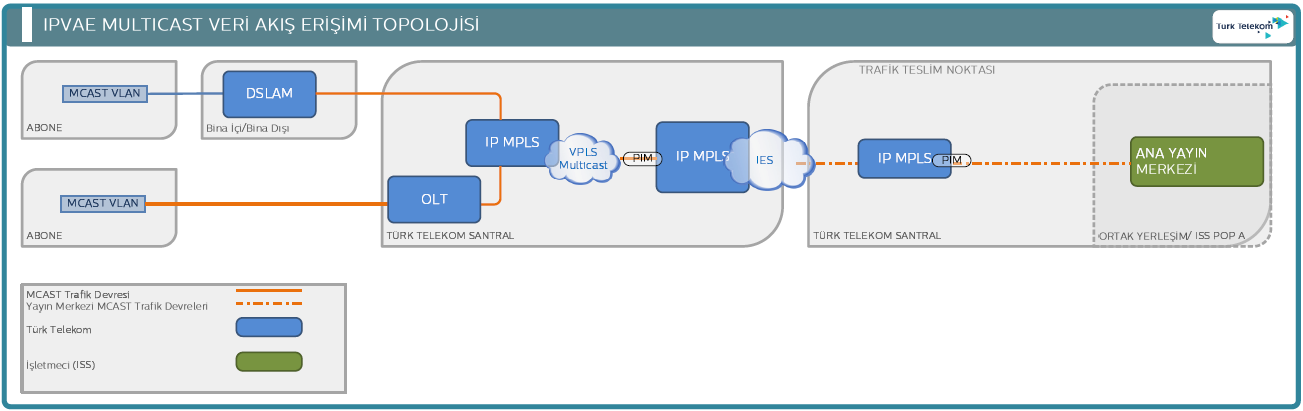 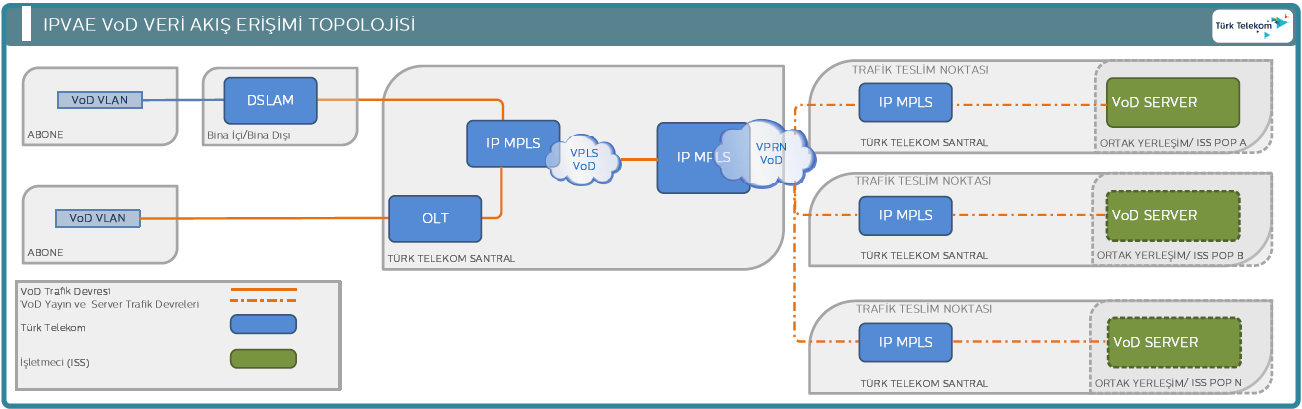 AboneAboneElektronik haberleşme hizmeti sunan  ile söz konusu hizmetten yararlanmaya ilişkin Sözleşme yapan gerçek veya tüzel kişiAccounting KaydıAccounting KaydıAbonelerin her bir internet bağlantısı için authenticate olup hizmeti almaya başladığı ve bittiği zamanları ve indirilen (download edilen) data miktarını gösteren kayıtlarADSL (Asymmetric Digital Subscriber Line)ADSL (Asymmetric Digital Subscriber Line)Asimetrik Sayısal Abone HattıAl-SatAl-SatAl-Sat Yöntemiyle Toptan Satış HizmetiAnkastreAnkastreBina ana giriş terminal kutusundan itibaren  nezdindeki cihazların telefon şebekesine bağlantısını sağlayan tesisatArızaArızaTürk Telekom tarafından sunulan hizmetin belirli bir süre kesintiye uğraması durumuAuthenticationAuthenticationAbonenin hizmet alabilmesi için Kullanıcı Adı ve Domainin PPP sonlandırıcı cihaz tarafından doğrulanmasıBağımsız Bölüm Kodu (BBK)Bağımsız Bölüm Kodu (BBK)Ulusal Adres Veri Tabanında tanımlanan ve haneye özel Bağımsız Bölüm KoduBest Effort Best Effort Herhangi bir önceliğin uygulanmadığı, Trafik tipinden bağımsız olarak tüm port bant genişliğinin anlık kullanılabilmesi CLIDCLIDİşletmecinin, erişim şebekesine bağlanan  portunu tekli (unique) olarak ayırt etmesine yarayan ve kimlik doğrulamada kullanabileceği devre ve sistem bilgisiÇevrimiçi PortalÇevrimiçi Portalİşletmecinin Toptan Hat Kiralama kapsamında hizmet alan müşterilerine ilişkin başvuru, iptal, numara değişikliği, nakil gibi taleplerini yaptığı Türk Telekom tarafından sağlanan çevrimiçi portalDomainDomainKullanıcı Adında “@” işaretinden sonra kullanılan ve İşletmeciyi tanımlayan uzantıDSL (Digital Subcriber Line)DSL (Digital Subcriber Line)Sayısal abone HattıDSLAM (Digital Subscriber Line Access Multiplexer)DSLAM (Digital Subscriber Line Access Multiplexer)Sayısal  Hattı Erişim ÇoklayıcıErişim ŞebekesiErişim ŞebekesiETSI (European Telecommunications Standards Institute)ETSI (European Telecommunications Standards Institute)Avrupa Telekomünikasyon Standartları EnstitüsüGenel ArızaGenel ArızaDSLAM kartı, DSLAM,  vb. gibi birimlerin arızalanması sonucu bu birimler üzerinden hizmet alan bütün  hizmet ile ilgili fonksiyonlarının geçici bir süre kesintiye uğramasıGünGünTakvim GünüG.SHDSLG.SHDSLG.SHDSL standardında Simetrik Yüksek Hızlı Sayısal Abone HattıHatalı ArızaHatalı ArızaGiderilmesi için  tarafından Türk Telekom’a bildirilen ve Türk Telekom tarafından yapılan testler ve ölçümler sonucunda, Türk Telekom sorumluluğundaki altyapıdan kaynaklanmadığı tespit edilen Hizmet Seviyesi TaahhüdüHizmet Seviyesi TaahhüdüIP Seviyesinde Veri Akış Erişimi Hizmetine ait Hizmet Seviyesi TaahhüdüHizmet Almayı Etkilemeyen ArızalarHizmet Almayı Etkilemeyen ArızalarAbone ile Trafik Teslim Noktası arasındaki hizmet ile ilgili fonksiyonların ( hızının değiştirilememesi, DSLAM Management bağlantısının vb.) geçici bir süre kesintiye uğradığı Hizmet Almayı Etkileyen ArızalarHizmet Almayı Etkileyen ArızalarAbone ile Trafik Teslim Noktası arasındaki hizmetin belirli süre kesintiye uğradığı IPIPİnternet ProtokolüIPSEC VPN (IP Security Virtual Private Network)IPSEC VPN (IP Security Virtual Private Network)İki lokal alan ağı arasında internet üzerinden kurulacak olan özel tünelin IP Security (IPSec) ile güvenlik, authentication ve şifreleme metodlarının kullanılmasıIP Seviyesinde Veri Akış ErişimiIP Seviyesinde Veri Akış Erişimiİşbu referans teklif ve eklerinde yer alan usul esas, ücretler ve IP Seviyesinde Veri Akış Erişimi topolojisi ile sunulan hizmetIP VAEIP VAEIP Seviyesinde Veri Akış Erişimi HizmetiIP/MPLSIP/MPLSTürk Telekom bünyesinde kurulu olan IP/MPLS şebekesiITU-T (International Telecommunications Union-Telecommunications Standards Bureau)ITU-T (International Telecommunications Union-Telecommunications Standards Bureau)Uluslararası Telekomünikasyon Birliği’nin Telekomünikasyon Standartları Bürosuİlgili Mevzuatİlgili Mevzuat5809 sayılı Elektronik Haberleşme Kanunu ve bu Kanunun uygulanma usul ve esaslarını gösteren Kurum düzenlemeleriİşletmeciİşletmeciYetkilendirme çerçevesinde elektronik haberleşme hizmeti sunan ve/veya elektronik haberleşme şebekesi sağlayan ve alt yapısını işleten şirketKöprü StatüsüKöprü StatüsüPSTN/THK  iptal/fesih olması halinde xDSL Yalın DSL veya Toptan Hat Kiralama hizmetini alabilmesine  tanıyan geçiş süreciKullanıcıKullanıcıAboneliği olup olmamasına bakılmaksızın elektronik haberleşme hizmetlerinden yararlanan gerçek veya tüzel kişiKullanıcı AdıKullanıcı AdıAbonenin internet erişimi için “Authentication”da kullanılan isimKurumKurumBilgi Teknolojileri ve İletişim KurumuL2TPL2TPİkinci Katman Tünelleme ProtokolüMetro EthernetMetro EthernetEthernet protokolleri kullanarak genişbantlı veri servislerini sunmaya imkân veren erişim tekniğiMPLS	(Multi Protocol Label Switch)MPLS	(Multi Protocol Label Switch)Çoklu Protokol Etiket AnahtarlamaOrtak Yerleşim Ortak Yerleşim İşletmecinin sistem/cihazlarının Türk Telekom’un sistem/cihazlarına bağlantısının sağlanması amacıyla, Türk Telekom’ un Ana Dağıtım Çatısı veya eşdeğer tesisinin bulunduğu bina, bitişik bina veya mekânın kullanılmasıOtomasyon SistemiOtomasyon Sistemiİşletmecinin IP Seviyesinde Veri Akış Erişimi hizmetine ilişkin talep, tahsis, , iptal vb. işlemleri yapmakta kullanacağı web tabanlı programPasif AbonelikPasif AbonelikYalın DSL Erişimi ve İşletmeci Değişikliği süreçlerinde potansiyel  xDSL Otomasyon Sistemi üzerinde tanımlayan ancak herhangi bir hizmet sunulmayan POP Noktası (Point of Presence)POP Noktası (Point of Presence)Varlık NoktasıPPP (Point to Point Protocol)PPP (Point to Point Protocol)Noktadan Noktaya ProtokolüPVC	(Permanent Virtual Circuit)PVC	(Permanent Virtual Circuit)Kalıcı Sanal DevreReferans Al-Sat Yöntemiyle xDSL Toptan Satış Teklifi (RAST)         Referans Al-Sat Yöntemiyle xDSL Toptan Satış Teklifi (RAST)         Al-Sat Yöntemiyle xDSL Toptan Satış hizmetine ilişkin usul, esas ve ücretleri belirleyen referans teklifReferans Tesis Paylaşımı ve Aydınlatılmamış Fiber Teklifi (RETPAFT)Referans Tesis Paylaşımı ve Aydınlatılmamış Fiber Teklifi (RETPAFT)Türk Telekom tarafından sunulan Tesis Paylaşımı ve Aydınlatılmamış Fiber hizmetlerine ilişkin usul, esas ve ücretleri belirleyen referans teklifReferans Ortak Yerleşim ve  Teklifi ()Referans Ortak Yerleşim ve  Teklifi ()Türk Telekom tarafından sunulan Ortak Yerleşim, Bina Girişi ve Bina İçi Bağlantı hizmetlerine ilişkin usul, esas ve ücretleri belirleyen referans teklifReferans IP Seviyesinde Veri Akış Erişimi Teklifi (RIPVAET)	Referans IP Seviyesinde Veri Akış Erişimi Teklifi (RIPVAET)	IP Seviyesinde Veri Akış Erişimi hizmetine ilişkin usul, esas ve ücretleri belirleyen referans teklifReferans Yerel Ağa Ayrıştırılmış Erişim Teklifi ()Referans Yerel Ağa Ayrıştırılmış Erişim Teklifi ()Yerel Ağa Ayrıştırılmış Erişim hizmetine ilişkin usul, esas ve ücretleri belirleyen referans teklifSantral Sahası	Santral Sahası	Bir Santral Binasından/Sahasından sunulan hizmetlerin,  uygun erişim yöntemleri ile ulaştırıldığı hizmet alanıSözleşme / IP Seviyesinde Veri Akış Erişimi SözleşmesiSözleşme / IP Seviyesinde Veri Akış Erişimi SözleşmesiIP Seviyesinde Veri Akış Erişimi hizmetine ilişkin usul, esas ve ücretleri belirlemek üzere Taraflar arasında imzalanan SözleşmeSwitchSwitchTürk Telekom şebekesi ile  kendi şebeke elemanlarını birbirine bağlayan anahtarlama elemanıTahakkuk DönemiTahakkuk DönemiYazılı olarak aksi kararlaştırılmadığı sürece ayın birinci gününden başlayan bir takvim ayıTahsisTahsisxDSL Portlarının  atanması amacıyla başvuruda bulunan  ayrılmasıTaraf	Taraf	IP Seviyesinde Veri Akış Erişimi Sözleşmesi’nin Taraflarından her biriTeminatTeminatTedavüldeki Türk Parası ve Bankacılık Düzenleme ve Denetleme Kurumu tarafından Teminat mektubu vermeye yetkili kılınan bankalarca düzenlenen teminat mektuplarıTesisTesisxDSL portlarının  Ankastresinin şebeke tarafına fiziksel olarak bağlanmasıTHKTHKToptan Hat KiralamaTrafikTrafikAnkastreden Türk Telekom SSG Cihazına () kadar Türk Telekom tarafından taşınan IP Seviyesinde Veri Akış Erişimi TrafiğiTrafik Teslim Noktası (TTN)Trafik Teslim Noktası (TTN)İşletmeciye, Türk Telekom Tesisleri  Trafik tesliminin yapılacağı noktaTürk TelekomTürk TelekomTürk Telekomünikasyon Anonim ŞirketiVDSL2 (Very High Speed Digital Subscriber Line 2)VDSL2 (Very High Speed Digital Subscriber Line 2)İkinci Versiyon Çok Yüksek Hızlı Sayısal Abone HattıVLAN (Virtual Local Area Network-Sanal Lokal Alan Ağı) VLAN (Virtual Local Area Network-Sanal Lokal Alan Ağı) Bir yerel alan ağı (LAN) üzerindeki ağ kullanıcılarının ve kaynakların mantıksal olarak gruplandırılması ve fiziksel bir port atanmasını sağlayan sanal devreYalın DSLYalın DSLErişim Şebekesi üzerinden, ilgili hat için PSTN/THK sabit telefon  şartı aranmadan hizmet alımına imkân tanıyan erişim modeliYAPAYAPAYerel Ağın Paylaşıma Açılması Hizmeti (Yerel Ağa Ayrıştırılmış Erişim)Yeraltı Tesisleri Yeraltı Tesisleri Kablo taşımakta kullanılan Boru, Kanal, Göz , Menhol, Ek Odası, galeri vb. tesislerYıllık Kullanılabilirlik Oranı (YKO)Yıllık Kullanılabilirlik Oranı (YKO)Hizmetin Türk Telekom sorumluluğunda kalan kısmının bir yıl boyunca kullanılabilir olduğu sürenin toplam yıllık süreye oranıxDSL (Digital Subscriber Line)xDSL (Digital Subscriber Line)Her türlü DSL teknolojisixDSL Otomasyon SistemixDSL Otomasyon SistemixDSL Satış-Aktivasyon-Provizyon SistemiG.991.2Single-pair high-speed digital subscriber line (SHDSL) transceivers   G.992.1Asymmetric digital subscriber line (ADSL) transceivers   G.992.2Splitterless asymmetric digital subscriber line (ADSL) transceivers   G.992.3Asymmetric digital subscriber line transceivers 2 (ADSL2)  G.992.5Asymmetric digital subscriber line 2 transceivers (ADSL2)- Extended bandwidth ADSL2 (ADSL2plus)   G.993.2Very high speed digital subscriber line transceivers 2 (VDSL2)   G.994.1Handshake procedures for digital subscriber line transceivers   G.996.2Single-ended line testing for digital subscriber lines (DSL)   G.997.1Physical layer management for digital subscriber line transceivers   G.998.2Ethernet-based multi-pair bonding   AL-SATIP VAEYalın YAPA PaylaşımlıYAPA TamAL-SAT22777***IP VAE22777***Yalın --2-7YAPA Paylaşımlı4*/6**4*/6**777YAPA Tam--7-7Abone Başı TransmisyonÜcreti (TL)Logaritmik Ücretlendirme BaremiLineer Ücretlendirme BaremiAbone Başı Kullanım Sınır Değerleriabk≤1.400Kbps1.400Kbps<abkTransmisyon Ücretinin Denklemi2,2*ln(abk)11,39(1)*abk/1.000256 Kbit/s35,97Lokal Erişim Kablo Ücreti (Şebekenin mevcut olduğu yerlerde)151,13 TLBakır şebekenin mevcut olmadığı yerlerde, yapılan her ilave metre bakır için 8,77 TL ücret alınır.Devre Hazırlama Ücreti30,83 TL512 Kbit/s50,02Lokal Erişim Kablo Ücreti (Şebekenin mevcut olduğu yerlerde)151,13 TLBakır şebekenin mevcut olmadığı yerlerde, yapılan her ilave metre bakır için 8,77 TL ücret alınır.Devre Hazırlama Ücreti30,83 TL1024 Kbit/s76,74Lokal Erişim Kablo Ücreti (Şebekenin mevcut olduğu yerlerde)151,13 TLBakır şebekenin mevcut olmadığı yerlerde, yapılan her ilave metre bakır için 8,77 TL ücret alınır.Devre Hazırlama Ücreti30,83 TL2048 Kbit/s127,75Lokal Erişim Kablo Ücreti (Şebekenin mevcut olduğu yerlerde)151,13 TLBakır şebekenin mevcut olmadığı yerlerde, yapılan her ilave metre bakır için 8,77 TL ücret alınır.Devre Hazırlama Ücreti30,83 TLOtomasyon Sistemi Erişim Paketleri (Kullanıcı)Otomasyon Sistemi Ücretleri* (TL)0-5 Ücretsiz6-10 8.00011-2015.50021-3022.50031-4029.00041-5035.00051-10060.000101-15085.000151-200105.000201-250125.000251-350155.000351-500200.000501750260.000751-1.000300.0001001-2.500500.0002501-5.000750.000≥ 50011.000.000